МИНИСТЕРСТВО ОБРАЗОВАНИЯ  И МОЛОДЕЖНОЙ ПОЛИТИКИСВЕРДЛОВСКОЙ ОБЛАСТИАчитский филиал ГАПОУ СО «Красноуфимский аграрный колледж»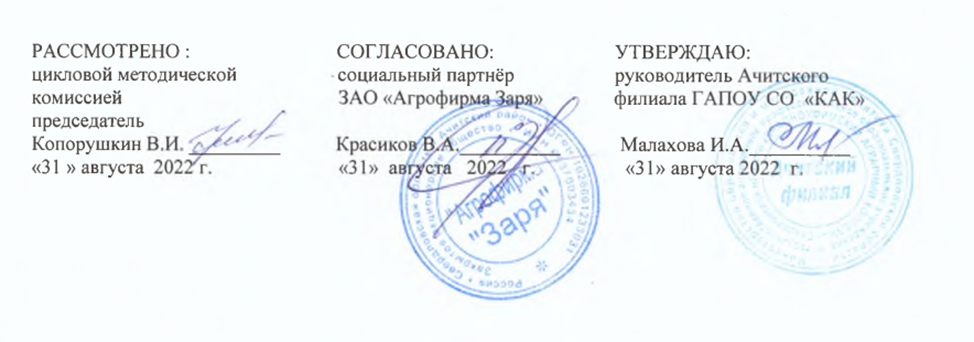 РАБОЧАЯ ПРОГРАММА ПРОФЕССИОНАЛЬНОГО МОДУЛЯ       ПМ.01 ТЕХНИЧЕСКОЕ ОБСЛУЖИВАНИЕ И РЕМОНТ   АВТОТРАНСПОРТА                                 Профессия: 18511  Слесарь по ремонту автомобилей.1курс, группа 14-С2022 г.Рабочая программа профессионального модуля ПМ.01 «Техническое обслуживание и ремонт автомобилей» разработана в соответствии с требованиями:- методических рекомендаций по разработке и реализации адаптированных образовательных программ, утверждённых Департаментом государственной политики в сфере подготовки рабочих кадров и ДПО Минобрнауки России 20 апреля 2015 г. № 06-830 вн; - профессионального стандарта «Слесарь по ремонту автомобилей» № 359, утвержденный приказом Министерства труда и социальной защиты РФ от 26.12.2014 № 1164н.-  адаптированной образовательной программы профессионального обучения для обучающихся с ограниченными возможностями здоровья по профессии 18511 Слесарь по ремонту автомобилейРазработчики: Серебренников Владимер Александрович, преподаватель первой квалификационной категории Ачитского филиала ГАПОУ СО «Красноуфимский аграрный колледж» Фархадшин Муниб Гарабшевич, преподаватель Ачитского филиала ГАПОУ СО «Красноуфимский аграрный колледж»Копытов Вячеслав Викторович мастер по производственному обучению первой квалификационной категории Ачитского филиала ГАПОУ СО «Красноуфимский аграрный колледж»СОДЕРЖАНИЕ 1. ОБЩАЯ ХАРАКТЕРИСТИКА  ПРОГРАММЫПРОФЕССИОНАЛЬНОГО МОДУЛЯОбласть применения программыПрограмма профессионального модуля  является частью адаптированной  образовательной программы по профессии 18511 Слесарь по ремонту автомобилейМесто дисциплины в структуре основной профессиональной образовательной программы: профессиональный цикл.Цели и задачи дисциплины – требования к результатам освоения дисциплины:В результате освоения профессионального модуля студент должен:2. результаты освоения пофессионального модуляРезультатом освоения программы ПМ 01. является овладение обучающимися видом профессиональной ТЕХНИЧЕСКОЕ ОБСЛУЖИВАНИЕ И РЕМОНТ   АВТОТРАНСПОРТА, в том числе профессиональными (ПК) и общими (ОК) компетенциями:СТРУКТУРА И СОДЕРЖАНИЕ ПРОФЕССИОНАЛЬНОГО МОДУЛЯ.3.1. Структура профессионального модуля3.2. Тематический план и содержание ПМ 01.  «Техническое обслуживание и ремонт автомобилей»                               МДК 01.01 Слесарное дело и технические измеренияДля характеристики уровня освоения учебного материала используются следующие обозначения:1 – ознакомительный (узнавание ранее изученных объектов, свойств);2 – репродуктивный (выполнение деятельности по образцу, инструкции или под руководством);3 – продуктивный (планирование и самостоятельное выполнение деятельности, решение проблемных задач)         МДК 01.02  УСТРОЙСТВО, ТЕХНИЧЕСКОЕ ОБСЛУЖИВАНИЕ И РЕМОНТ АВТОМОБИЛЕЙДля характеристики уровня освоения учебного материала используются следующие обозначения:1. – ознакомительный (узнавание ранее изученных объектов, свойств); 2. – репродуктивный (выполнение деятельности по образцу, инструкции или под руководством)        3. – продуктивный (планирование и самостоятельное выполнение деятельности, решение проблемных                                                           УП.01  ПРОГРАММА УЧЕБНОЙ ПРАКТИКИДля характеристики уровня освоения учебного материала используются следующие обозначения: 1 - ознакомительный (узнавание ранее изученных объектов, свойств); 2 - репродуктивный (выполнение деятельности по образцу, инструкции под руководством); 3-продуктивный (планирование и самостоятельное выполнение деятельности, решение проблемных задач)                                     ПП. 01 ПРОГРАММА ПРОИЗВОДСТВЕННОЙ ПРАКТИКИ4.  УСЛОВИЯ РЕАЛИЗАЦИИ ПРОГРАММЫ ПРОФЕССИОНАЛЬНОГО  МОДУЛЯ4.1.  Требования к минимальному материально-техническому обеспечениюДля реализации программы модуля имеются учебные кабинеты:  «Устройство тракторов и автомобилей, сельскохозяйственных машин»                                                                                                  - инженерной графики;-технической механики;-материаловедения;-управления транспортным средством и безопасности движения;-безопасности жизнедеятельности и охраны труда.Мастерские: - слесарная;- пункт технического обслуживания.-лабораторий технических измерений;-электротехники;-тракторов и самоходных сельскохозяйственных машин;-оборудования животноводческих комплексов и механизированных   ферм;-автомобилей;-диагностики;-технических испытаний и качества работ по ремонту и обслуживанию сельскохозяйственной техники.4.1.1 Оборудование учебного кабинета и рабочих мест кабинета Технические средства обучения: мультимедийные средства обучения, макеты деталей автомобильной техникиОборудование мастерской и рабочих мест мастерской: слесарные станки, инструментыОборудование лаборатории и рабочих мест лаборатории: ГАЗ – 52,КАМАЗ –5320,А –41, ГАЗ –53,СМД –60Разрезы: КПП –КАМАЗ 5320, КПП –ЮМАЗ –6, КПП –ЗИЛ –130,КПП –ГАЗ 53, КПП – Т – 150КЗадний мост ЗИЛ –164Трансмиссия ДТ – 75Задний мост  Т –150КУзлы: топливный насос НД – 21/6, УТН –5, УТНКарбюраторы К –22,К –88, К-126Детали системы питания, газораспределительного механизма, системы охлаждения, смазочной системы, системы пускаУзлы и агрегаты электрооборудованияАккумулятор Стартер Генератор Реле - регуляторы4.2 Информационное обеспечение обучения.Перечень рекомендуемых учебных изданий, Интернет-ресурсов, 
       дополнительной литературы.Ткачева Г.В. Основы профессиональной деятельности : учебно-практическое пособие / Ткачева Г.В., Королев Н.А., Антипин Ю.В., Штеблау М.М. — Москва : КноРус, 2021. — 244 с. — ISBN 978-5-406-05753-7. — URL: https://book.ru/book/938047 (дата обращения: 03.02.2021). — Текст : электронныйДвигатели автотракторной техники : учебник / Шатров М.Г. под общ.ред. и др. — Москва : КноРус, 2020. — 400 с. — ISBN 978-5-406-07286-8. — URL: https://book.ru/book/932040 (дата обращения: 03.02.2021). — Текст : электронный.пособие / Ткачева Г.В., Алексеев А.В., Васильева О.В. — Москва : КноРус, 2020. — 131 с. — ISBN 978-5-406-01202-4. — URL: https://book.ru/book/935902 (дата обращения: 03.02.2021). — Текст : электронный.Виноградов, В.М. Техническое обслуживание и ремонт автотранспорта : учебник / Виноградов В.М., Черепахин А.А. — Москва : КноРус, 2020. — 329 с. — ISBN 978-5-406-07276-9. — URL: https://book.ru/book/932257 (дата обращения: 03.02.2021). — Текст : электронный.Ткачева, Г.В. Слесарные работы. Основы профессиональной деятельности : учебно-практическое пособие / Ткачева Г.В., Алексеев А.В., Васильева О.В. — Москва : КноРус, 2020. — 131 с. — ISBN 978-5-406-01202-4. — URL: https://book.ru/book/935902 (дата обращения: 03.02.2021). — Текст : электронный.5. Контроль и оценка результатов освоения профессионального модуляКонтроль и оценка результатов освоения ПМ.01. осуществляется преподавателем в процессе проведения практических занятий и лабораторных работ, тестирования, а также выполнения обучающимися индивидуальных заданий, проектов, исследований.МИНИСТЕРСТВО ОБРАЗОВАНИЯ И МОЛОДЁЖНОЙ ПОЛИТИКИ СВЕРДЛОВСКОЙ ОБЛАСТИАчитский филиал ГАПОУ СО «Красноуфимский аграрный колледж»КОНТРОЛЬНО-ОЦЕНОЧНЫЕ СРЕДСТВА ПО ПРОФЕССИОНАЛЬНОМУ МОДУЛЮПМ.01 ТЕХНИЧЕСКОЕ ОБСЛУЖИВАНИЕ И РЕМОНТ     АВТОТРАНСПОРТА                     Профессия:  18511  Слесарь по ремонту автомобилей.                                        1 курс, группа 14-С                                                            2022г.СОДЕРЖАНИЕ1.Паспорт комплекта контрольно-оценочных средствВ результате освоения   МДК 01.01. «УСТРОЙСТВО, техническоЕ обслуживаниЕ И ремонт АВТОМОБИЛЕЙ»    студент должен обладать следующими умениями, знаниями, которые формируют профессиональную компетентность, и общими компетенциями: уметь:- снимать и устанавливать агрегаты и узлы автомобиля;- определять неисправности и объем работ по их устранению и ремонту;- определять способы и средства ремонта;- применять диагностические приборы и оборудование;- использовать специальный инструмент, приборы, оборудование;- оформлять учетную документацию;знать:- устройство и конструктивные особенности обслуживаемых автомобилей;- назначение и взаимодействие основных узлов ремонтируемых автомобилей;- технические условия на регулировку и испытание отдельных механизмов- виды и методы ремонта;- способы восстановления деталей; ОК 1. Понимать сущность и социальную значимость будущей профессии, проявлять к ней устойчивый интерес.ОК 2. Организовывать собственную деятельность, исходя из цели и способов ее достижения, определенных руководителем.ОК 3. Анализировать рабочую ситуацию, осуществлять текущий и итоговый контроль, оценку и коррекцию собственной деятельности, нести ответственность за результаты своей работы.ОК 4. Осуществлять поиск информации, необходимой для эффективного выполнения профессиональных задач.ОК 5. Использовать информационно-коммуникационные технологии в профессиональной деятельности.ОК 6. Работать в команде, эффективно общаться с коллегами, руководством, клиентами.ОК 7. Исполнять воинскую обязанность, в том числе с применением полученных профессиональных знаний (для юношей).2.Результаты освоения учебной дисциплины, подлежащие проверкеВ результате аттестации по  МДК 01.02.  осуществляется комплексная проверка следующих умений и знаний, а также динамика формирования общих компетенций:     1.2 ФОРМЫ ПРОМЕЖУТОЧНОЙ АТТЕСТАЦИИ1.3 Описание процедуры промежуточной аттестации1). Инструкция по выполнению задания:Работа состоит из 2 вариантов которые предполагают раскрытие знаний по устройству и конструктивные особенности обслуживаемых автомобилей, назначение и взаимодействие основных узлов ремонтируемых автомобилей.  Обучающиеся получают письменные принадлежности длявыполнение контрольной работы, знакомятся с критериями оценивания работы Перед выполнением работы необходимо внимательно прочитать текст задания, проанализировать и осмыслить содержание задания.Задание выполняется обучающимися в письменном виде согласно заданной очерёдности, аккуратно без исправлений.  2) Место выполнения: кабинет «Устройство автомобилей»,  3).Максимальное время выполнения: 90 мин.2.Комплект «Промежуточная аттестация»Техническое обслуживание и ремонт автомобилей 1 вариант.Вберите правильные ответы:1. Для чего предназначена трансмиссия автомобиля?   а) для передачи крутящего момента на ведущие колеса; б) для изменения крутящего момента; в) для распределения крутящего момента между колесами в зависимости от нагрузки  г) для передачи крутящего момента с двигателя на ведущие колеса  2. Дополните предложение:  Поперечное расположение валов коробки передач позволяет ........... .  а) уменьшить длину коробки передач;  б) уменьшить габаритные размеры автомобиля; в) осуществить реверс на все передачи; г) достичь всех перечисленных целей. 3. При каких неисправностях рулевого управления запрещена эксплуатация автомобиля?  а) «заедание» рулевого управления; б) люфт рулевого колеса больше допустимого;  в) большой износ деталей рулевого управления; г) ослабление креплений и нарушение шплинтовки; д) при всех перечисленных неисправностях. 4. По какой причине происходит неполное торможение автомобиля?  а) из-за негерметичности пневматического привода; б) из-за нарушения регулировокв) из-за замасливания и износа фрикционных накладок; г) при наличии любой из перечисленных неисправностей. 5. Дополните предложение:  Прицепы могут быть ........,.............,............... .  а) одноосными; б) одно-, двух- и многоосными;  в)двух- и многоосными; г) одно- и многоосными.  6. Какой процесс происходит в аккумуляторе? а) химическая энергия преобразуется в электрическую;  б) электрическая энергия преобразуется в химическую; в) электрическаяэнергияпреобразуется в химическую, а химическая - в электрическую.  7. Для чего предназначено сцепление?  а) для соединения двигателя с трансмиссией;  б) для разъединения двигателя с трансмиссией;  в) для обеспечения плавного трогания с места;  г) для выполнения всех перечисленных функций.  8. В результате чего увеличивается люфт рулевого колеса?  а) увеличения зазоров в подшипниках ступиц направляющих колес;  б) увеличения зазора в рулевых тягах;  в) ослабления корпуса рулевого механизма; г) недостатка масла в рулевом механизме с гидроусилителем;  д) в результате всех перечисленных неисправностей. 9.Какой тип тормозов имеет автомобиль КамАЗ-5320?  а) дисковый;  б) колодочный;  в) дисковый и колодочный.  10. Назовите основные неисправности сцепления автомобиля. а) пробуксовка сцепления; б) неполное выключение; в) и то и другое;  г) дополнительно резкоетрогание автомобиля с места. 11. Какие бывают приводы тормозных систем современных автомобилей? а) гидравлические; б) пневматические; в) механические; г)  а и б12.Каким должен быть уровень электролита в аккумуляторной батарее? а) выше пластин на 10-20 мм; б) выше пластин на 10-15 мм; в) выше на 20-25 мм; г) выше пластин на 8-12 мм. 13.Какие бывают трансмиссии по принципу действия? а) механические, ступенчатые, комбинированные; б) механические, гидромеханические, комбинированные; в) механические, ступенчатые, гидромеханические, комбинироваанные. 14.  Из каких сборочных единиц состоит карданная передача? а) из двух вилок, крестовины, шести подшипников; б) из двух вилок, крестовины, двух подшипников; в) из двух вилок, крестовины, четырех подшипников. 15. Какие полуоси применяются на автомобилях средней и повышенной грузоподъемности? а) полунагруженные; б) полностью нагруженные; в) разгруженные. 16. Каким должен быть угол развала управляемых колес автомобиля? а) 0-5°; б) 0-4°; в) 0-3°;г) 0-2°. 17.  В каких пределах должна быть сходимость управляемых колес автомобиля? а) 15-20 мм;  б) 4-12 мм; в) 2-12 мм; г) 6-12 мм.  18. Каким должен быть люфт рулевого колеса автомобиля ЗИЛ-130? а) 15°;б) 10°; в) 20°;г) 12°. 19.  В каком случае работает гидроусилитель рулевого управления? а) при прямолинейном движении автомобиля; б) при небольших сопротивлениях повороту; в) при больших сопротивлениях повороту. 20.  Какой привод тормозов применяется в автомобиле КАМаз? а) механический; б) гидравлический; в) пневматический.  21.  Какие бывают шины по форме профиля? а) обычного профиля, низкопрофильные, бескамерные, широкопрофильные; б) обычного профиля, низкопрофильные, камерные, бескамерные, широкопрофильные; в) обычного профиля, низкопрофильные, широкопрофильные, арочные. 22.  Что понимается под дорожным просветом? а) расстояние от поверхности почвы до дна коробки передач; б) расстояние от поверхности почвы до дна коробки маховика; в) расстояние от поверхности почвы до нижних точек переднего и заднего мостов. 23.В шинах передних колес автомобиля ЗИЛ-130 давление воздуха (кг/см)  а. 3,5 б. 4,0 в. 4,5 г. 5,024. Для изменения направления движения служита. сцеплениеб.главная передачав.ходовая часть25.Упругие свойства сжатого воздуха используются ва. камерах шинб. рессорахв. амортизаторах26.В маркировке аккумуляторной батареи 6СТ-60ЭМ: 6-это...а.число пластин в полублокеб.число аккумуляторов в батареев.напряжение одного аккумулятораг.напряжение аккумуляторной батареи27. В маркировке аккумуляторной батареи 6СТ-60ЭМ:«СТ» означает, что...а.батарея соответствует требованиям государственного стандартаб.сепараторы изготовлены из стекловолокнита или стеклотекстолитав.решетка пластин изготовлена из свинца, а бак из термопластаг.батарея обеспечивает отдачу большого тока при работе стартера28. В маркировке аккумуляторной батареи 6СТ-60ЭМ:60-это...а.максимальная продолжительность работы в часах при разрядкеб.предельный ток в амперах, отдаваемый при включении стартерав.Время непрерывной работы ( в секундах) при включении стартера29.Какие бывают трансмиссии по принципу действия? а) механические, ступенчатые, комбинированные; б) механические, гидромеханические, комбинированные; в) механические, ступенчатые, гидромеханические, комбинированные. 30.Из каких сборочных единиц состоит карданная передача? а) из двух вилок, крестовины, шести подшипников; б) из двух вилок, крестовины, двух подшипников; в) из двух вилок, крестовины, четырех подшипников. 31.Какие полуоси применяются на автомобилях средней и повышенной грузоподъемности? а) полунагруженные; б) полностью нагруженные; в) разгруженные. 32.Какие бывают шины по форме профиля? а) обычного профиля, низкопрофильные, бескамерные, широкопрофильные; б) обычного профиля, низкопрофильные, камерные, бескамерные, широкопрофильные; в) обычного профиля, низкопрофильные, широкопрофильные, арочные. 33.Что понимается под дорожным просветом? а) расстояние от поверхности почвы до дна коробки передач; б) расстояние от поверхности почвы до дна коробки маховика; в) расстояние от поверхности почвы до нижних точек переднего и заднего мостов. 34.  Для распределения крутящего момента между ведущими мостами и включения или выключения ведущего моста предназначена…а. раздаточная коробка.                                                                                                               б.коробка передачв.главная передача35.Угол передачи крутящего момента от карданной передачи к полуосям(град.):а. 90 б. 180в. 36036. Состоит из коробки, крестовины, конических сателлитов и полуосевых шестерен:а.передний ведущий мостб.главная передачав.дифференциал37.В каком случае работает гидроусилитель рулевого управления? а) при прямолинейном движении автомобиля; б) при небольших сопротивлениях повороту; в) при больших сопротивлениях повороту. 38.Какой привод тормозов применяется в автомобиле КАМаз? а) механический; б) гидравлический; в) пневматический.  39.Прицепы могут бытьа) одноосными; б) одно-, двух- и многоосными;  в) двух- и многоосными; г) одно- и многоосными.  40.Поперечное расположение валов коробки передач позволяет  а) уменьшить длину коробки передач;  б) уменьшить габаритные размеры автомобиля; в) осуществить реверс на все передачи; г) достичь всех перечисленных целейКритерии оценок на тесты:24 правильных ответов (60%) – удовлетворительно32 правильных ответов (80%) – хорошо37-40 правильных ответов (98 – 100%) – отличноКОНТРОЛЬ И ОЦЕНКА РЕЗУЛЬТАТОВ ОСВОЕНИЯ ПРОФЕССИОНАЛЬНОГО МОДУЛЯ (ВИДЫ ПРОФЕССИОНАЛЬНОЙ ДЕЯТЕЛЬНОСТИ)Формы и методы контроля и оценки результатов обучения должны позволять проверять у обучающихся не только сформированность профессиональных компетенций, но и развитие общих компетенций и обеспечивающих их умений.1. ПАСПОРТ ПРОГРАММЫ ПРОФЕССИОНАЛЬНОГО МОДУЛЯстр.42. результаты освоения ПРОФЕССИОНАЛЬНОГО МОДУЛЯ43. СТРУКТУРА и  содержание профессионального модуля64.  программа учебной практики 5. программа производственной практики                                              6. условия реализации программы ПРОФЕССИОНАЛЬНОГО МОДУЛЯ1921247. Контроль и оценка результатов освоения профессионального модуля27Иметь практический опыт-разборки и сборки агрегатов и узлов автомобиля;-технического контроля эксплуатируемого транспорта;-осуществления технического обслуживания и ремонта автомобилей.Уметьразрабатывать и осуществлять технологический процесс технического обслуживания и ремонта автотранспорта;осуществлять технический контроль автотранспорта;оценивать эффективность производственной деятельности;осуществлять самостоятельный поиск необходимой информации для решения профессиональных задач;- анализировать и оценивать состояние охраны труда на производственном участке;организовывать автомобильные перевозки с минимальным холостым пробегом и с максимальной производительностью;прогнозировать интенсивность износа транспортных средств, в зависимости от условий эксплуатации;составлять простейшие схемы гидравлических и пневматических приводов агрегатов, узлов, систем;оценивать по установленным показателям эффективность, надежность и простоту конструкции гидравлических и пневматических приводов различных марок автомобилей;осуществлять регламентные работы легковых автомобилей индивидуальных владельцев;выбирать и пользоваться диагностическим оборудованием и приборами при техническом контроле (технической диагностике) автотранспорта;Знатьустройство и основы теории подвижного состава автомобильного транспорта;базовые схемы включения элементов электрооборудования;свойства и показатели качества автомобильных эксплуатационных материалов;правила оформления технической и отчетной документации;классификацию, основные характеристики и технические параметры автомобильного транспорта;методы оценки и контроля качества в профессиональной деятельности;основные положения действующей нормативной документации;основы организации деятельности предприятия и управление им;правила и нормы охраны труда, промышленной санитарии и противопожарной защиты.экологические особенности технической эксплуатации автотранспортных средств;требования к «чистым производствам»;свойства и показатели качества автомобильных эксплуатационных материалов;последствия применения не качественных эксплуатационных материалов;порядок оценки и выбора эксплуатационных материалов;основы организации перевозок грузов и пассажиров;особенности перевозок отдельных видов грузов;показатели эффективности использования транспортных средств, при перевозках;основы гидравлики и пневматики;особенности конструкций гидравлических и пневматических систем;принципы построения и конструирования гидравлических и пневматических приводов машин;основные показатели эффективности приводов машин;содержание и порядок осуществления регламентных работ легковых автомобилей индивидуальных владельцев;особенности технологии ремонта автомобилей иностранного производства;содержание и порядок выполнения работ по предпродажной подготовке автомобилей;порядок пользования диагностическим оборудованием и приборами при техническом контроле (технической диагностике) автотранспорта.КодНаименование результата обученияПК 1.1. Диагностировать автомобиль, его агрегаты и системы.ПК 1.2.Выполнять работы по различным видам технического обслуживания.ПК 1.3.Разбирать, собирать узлы и агрегаты автомобиля и устранять неисправности.ПК 1.4.Оформлять отчетную документацию по техническому обслуживанию.ОК 1.Понимать сущность и социальную значимость своей будущей профессии, проявлять к ней устойчивый интерес.ОК 2.Организовывать собственную деятельность, исходя из цели и способов ее достижения, определенных руководителем  ОК 3.Анализировать рабочую ситуацию, осуществлять текущий и итоговый контроль, оценку и коррекцию собственной деятельности, нести ответственность за результаты своей работыОК 4.Осуществлять поиск информации, необходимой для эффективного выполнения профессиональных задачОК 5.Использовать информационно-коммуникационные технологии в профессиональной деятельностиОК 6.Работать в коллективе и команде, эффективно общаться с коллегами, руководством, клиентамиЛичностные результаты реализации программы воспитания (дескрипторы)Код личностных результатов 
реализации 
программы 
воспитанияКод личностных результатов 
реализации 
программы 
воспитанияОсознающий себя гражданиномЛР 1ЛР 1Проявляющий гражданскую позицию, демонстрирующий приверженность принципам честности, порядочности, открытости и участвующий в студенческом и территориальном самоуправлении, в том числе на условиях добровольчества, продуктивно взаимодействующий и участвующий в деятельности общественных организацийЛР 2ЛР 2Соблюдающий нормы правопорядка, следующий идеалам гражданского общества, обеспечения безопасности, прав и свобод граждан России. Лояльный к установкам и проявлениям представителей субкультур, отличающий их от групп с деструктивным и девиантным поведением. Демонстрирующий неприятие и предупреждающий социально опасное поведение окружающихЛР 3ЛР 3Проявляющий и демонстрирующий уважение к людям труда, осознающий ценность собственного труда. ЛР 4ЛР 4Демонстрирующий приверженность к родной культуре, исторической памяти на основе любви к Родине, родному народу, малой родине, принятию традиционных ценностей многонационального народа РоссииЛР 5ЛР 5Проявляющий уважение к людям старшего поколения и готовность к участию в социальной поддержке и волонтерских движенияхЛР 6ЛР 6Осознающий приоритетную ценность личности человекаЛР 7ЛР 7Проявляющий и демонстрирующий уважение к представителям различных этнокультурных, социальных, конфессиональных и иных группЛР 8ЛР 8Соблюдающий правила здорового и безопасного образа жизни, спорта; предупреждающий либо преодолевающий зависимости от алкоголя, табака, психоактивных веществ, азартных игр и т.д. ЛР 9ЛР 9Заботящийся о защите окружающей среды, собственной и чужой безопасности, в том числе цифровойЛР 10ЛР 10Проявляющий уважение к эстетическим ценностям, обладающий основами эстетической культурыЛР 11ЛР 11Принимающий семейные ценности, готовый к созданию семьи и воспитанию детей; демонстрирующий неприятие насилия в семье, ухода от родительской ответственности, отказа от отношений со своими детьми и их финансового содержанияЛР 12ЛР 12Личностные результаты реализации программы воспитания, определенные отраслевыми требованиями к деловым качествам личности Личностные результаты реализации программы воспитания, определенные отраслевыми требованиями к деловым качествам личности Личностные результаты реализации программы воспитания, определенные отраслевыми требованиями к деловым качествам личности Проявляющий готовность и способность вести диалог с другими людьми, достигать в нем взаимопонимания, находить общие цели и сотрудничать для их достижения в профессиональной деятельностиПроявляющий готовность и способность вести диалог с другими людьми, достигать в нем взаимопонимания, находить общие цели и сотрудничать для их достижения в профессиональной деятельностиЛР 13Применяющий основы экологической культуры в жизненных ситуациях и профессиональной деятельностиПрименяющий основы экологической культуры в жизненных ситуациях и профессиональной деятельностиЛР 14Проявляющий ценностное отношение к культуре и искусству, к культуре речи и культуре поведения, к красоте и гармонииПроявляющий ценностное отношение к культуре и искусству, к культуре речи и культуре поведения, к красоте и гармонииЛР 15Коды профес-сиональных общих компетенцийНаименования разделов профессионального модуляОбъем образовательной программы, часОбъем образовательной программы, часОбъем образовательной программы, часОбъем образовательной программы, часОбъем образовательной программы, часОбъем образовательной программы, часОбъем образовательной программы, часКоды профес-сиональных общих компетенцийНаименования разделов профессионального модуляОбъем образовательной программы, часЗанятия во взаимодействии с преподавателем, час.Занятия во взаимодействии с преподавателем, час.Занятия во взаимодействии с преподавателем, час.Занятия во взаимодействии с преподавателем, час.Занятия во взаимодействии с преподавателем, час.Самостоятельная работаКоды профес-сиональных общих компетенцийНаименования разделов профессионального модуляОбъем образовательной программы, часОбучение по МДК, час.Обучение по МДК, час.Обучение по МДК, час.ПрактикиПрактикиСамостоятельная работаКоды профес-сиональных общих компетенцийНаименования разделов профессионального модуляОбъем образовательной программы, часвсего,часовв т.ч.в т.ч.УчебнаяПроизводственнаяСамостоятельная работаКоды профес-сиональных общих компетенцийНаименования разделов профессионального модуляОбъем образовательной программы, часвсего,часовлабораторные работы и практические занятия, часовкурсовая проект (работа)*,часовУчебнаяПроизводственнаяСамостоятельная работа123456789ПК 1.1.-1.3.ОК 1-7МДК 01.01. Слесарное дело и технические измеренияМДК 01.02 Устройство, техническое обслуживание и ремонт автомобилей     180     152   180   152----ПК .1.-1.3.Учебная и производственная практика420300120Всего:752332300120№ урокаНаименование разделов и темСодержание учебного материала, практические работы, обучающихсяОбъем часовКоды компетенций и личностных результатов, формированию которых способствует элемент программы12345Организация рабочего местаРабочим местом называется определенный участок производственной площади цеха, участка, мастерской, закрепленный за данным рабочим, оснащенный с характером этой работы оборудованием, приспособлениями, инструментами, и материалами.2ПК1.1-1.2, ОК1-3, ЛР1-15Безопасные условия трудаОхрана труда – это система законодательных актов организационных, технических, гигиенических и лечебно-профилактических мероприятий и средств, обеспечивающих безопасность, сохранение здоровья и работоспособность человека.2ПК1.1-1.2, ОК1-3, ЛР1-15 Радел №1 Основные средства технических измеренийРадел №1 Основные средства технических измеренийРадел №1 Основные средства технических измеренийРадел №1 Основные средства технических измеренийРадел №1 Основные средства технических измеренийКлассификация средств технических измеренийСредства измерения и контроля, предельные средства измерения, универсальные средства измерения.2ПК1.1-1.2, ОК1-3, ЛР1-15ПР1. ШтангенинструментыПрактическая работа. Использование штангоинструментов в слесарных работах2ПК1.1-1.2, ОК1-3, ОК6, ЛР1-15Микрометрические инструментыИнструменты применяют для контроля размеров цилиндрических и плоских деталей, а также метрических дюймовых и трубных резьб.2ПК1.1-1.2, ОК1-3, ЛР1-15ПР2. Инструменты для измерения угловых размеровПрактическая работа. Инструменты для измерения угловых размеров2ПК1.1-1.2, ОК1-3, ЛР1-15Индикаторные инструментыПрименение индикаторных инструментов.2ПК1.1-1.2, ОК1-3, ЛР1-15Радел №2 Подготовительные операции слесарной обработкиРадел №2 Подготовительные операции слесарной обработкиРадел №2 Подготовительные операции слесарной обработкиРадел №2 Подготовительные операции слесарной обработкиРадел №2 Подготовительные операции слесарной обработкиОбщие понятия разметкиНазначение разметки, правила выполнения приемов разметки.2ПК1.1-1.2, ОК1-3, ЛР1-15Плоскостная разметкаРазметочные плиты, циркули разметочные инструмент для разметки, призмы для разметки, кернеры.2ПК1.1-1.2, ОК1-3, ЛР1-15ПР3. Приспособление для плоскостной разметкиПрактическая работа. Приспособление для плоскостной разметки2ПК1.1-1.2, ОК1-3, ОК6, ЛР1-15Рубка металлаПорядок проведения слесарной операции – рубка металла. Рубка бывает чистовой и черновой.2ПК1.1-1.2, ОК1-3, ЛР1-15ПР4. Рубка металлаПрактическая работа2ПК1.1-1.2, ОК1-3, ОК6, ЛР1-15Инструмент для рубкиРежущий инструмент, слесарное зубило, крейцмейсель, слесарный молоток.2ПК1.1-1.2, ОК1-3, ЛР1-15Приемы рубкиРазрубание металла, вырубание заготовок из листового металла.2ПК1.1-1.2, ОК1-3, ЛР1-15Правка и рихтовка металла холодным способомПравка полосового металла, прутка, листового металла, рихтовка закаленных деталей, пруткового материала, правка валов.2ПК1.1-1.2, ОК1-3, ЛР1-15Общие сведения правки и рихтовкиОперации по выправке металла, правильная плита, рихтовальные бабки, молотки с круглым гладким полированным бойком, молотки с радиусным бойком.2ПК1.1-1.2, ОК1-3, ЛР1-15Оборудование для правкиГибочные вальцы, листогибочная трехвалковая машина ,винтовые прессы.2ПК1.1-1.2, ОК1-3, ЛР1-15Процесс гибки металлаСлесарная гибка выполняется молотками тисках, на плите или с помощью специальных приспособлений.2ПК1.1-1.2, ОК1-3, ЛР1-15ПР5. Гибка металлаПрактическая работа. Гибка металла2ПК1.1-1.2, ОК1-3, ОК6, ЛР1-15ПР6. Гибка деталей из листового и полосового металла Практическая работа. Гибка деталей из листового и полосового металла2ПК1.1-1.2, ОК1-3, ОК6, ЛР1-15Резка металлаРучная ножовка, круглопильные, токарно – отрезные станках, а также может быть газовой и дуговой.2ПК1.1-1.2, ОК1-3, ЛР1-15 ПР7. Резка ручными ножницамиПрактическая работа.2ПК1.1-1.2, ОК1-3, ОК6, ЛР1-15Резка ножовкой круглого квадратного, полосового, и листового металлаУстройство: отрезные станки, дисковые пилы, приводные ножовки  2ПК1.1-1.2, ОК1-3, ЛР1-15ПР8. Резка труб ножовкой и труборезомПрактическая работа. Резка труб ножовкой и труборезом2ПК1.1-1.2, ОК1-3, ЛР1-15Механизированная резкаМеханические, электрические, пневматические ножовки и ножницы.2ПК1.1-1.2, ОК1-3, ЛР1-15                                                       Раздел №3 Размерная слесарная обработка                                                       Раздел №3 Размерная слесарная обработка                                                       Раздел №3 Размерная слесарная обработка                                                       Раздел №3 Размерная слесарная обработка                                                       Раздел №3 Размерная слесарная обработкаОбщие сведения. НапильникиНапильники подразделяют по размеру насечки, её форме по длине и форме бруска.2ПК1.1-1.2, ОК1-3, ЛР1-15Уход за напильниками и их выбор.Универсальная быстросменная рукоятка, долговечная сменная рукоятка, рукоятка для напильников с цилиндрическими хвостовиками.2ПК1.1-1.2, ОК1-3, ЛР1-15ПР9. Подготовка к опиливанию приемы опиливанияПрактическая работа.2ПК1.1-1.2, ОК1-3, ОК6, ЛР1-15Механизация опиловочных работУниверсальные переносные машинки. Электрический напильник. Механизированные ручные опиловочные машинки. Опиловочные станки.2ПК1.1-1.2, ОК1-3, ЛР1-15Общие сведения о сверлении. СверлаДля получения неответственных отверстий невысокой степени точности и значительной шероховатости, например: под крепежные болты, заклепки, шпильки.2ПК1.1-1.2, ОК1-3, ЛР1-15ПР10. Заточка спиральных сверлПрактическая работа. Заточка спиральных сверл2ПК1.1-1.2, ОК1-3, ОК6, ЛР1-15Ручное и механизированное сверлениеСверление ведут с помощью коловорота, трещоток, дрелей. Ручные сверлильные электрические машины.2ПК1.1-1.2, ОК1-3, ЛР1-15ПР11. Сверлильные станкиПрактическая работа. ТБ при работе на сверлильных станках2ПК1.1-1.2, ОК1-3, ОК6, ЛР1-15Режим сверления (резания)Скорость резания, подача, глубина резания, выбор режима (по таблицам, приводимым в справочнике.)2ПК1.1-1.2, ОК1-3, ЛР1-15ПР12. Сверление отверстийПрактическая работа. Сверление отверстий ручным и механизированным способами 2ПК1.1-1.2, ОК1-3, ОК6, ЛР1-15Особенности сверления трудно обрабатываемых сплавов и пластмассСверление жаропрочных сталей, легких сплавов, пластмасс, сверление органического стекла, сверление резины.2ПК1.1-1.2, ОК1-3, ОК6, ЛР1-15Зенкерование Инструмент для зенкерования: зенкеры, цельные зенкеры, насадные зенкеры, насадные зенкеры с напаянными пластинками из твердых сплавов.2ПК1.1-1.2, ОК1-3, ЛР1-15Приемы развертыванияРучное развертывание, Машинное развертывание, дефекты.2ПК1.1-1.2, ОК1-3, ОК6, ЛР1-15Понятие о резьбеРезьба бывает наружной и наружной. Деталь (стержень) с наружной резьбой называется винтом.2ПК1.1-1.2, ОК1-3, ЛР1-15Нарезание внутренней и наружной резьбыПодбор сверл для сверления отверстий под резьбу, размеры воротка, приемы нарезания, правила нарезание резьбы.2ПК1.1-1.2, ОК1-3, ЛР1-15ПР13. Нарезание наружной и внутренней резьбыПрактическая работа. Нарезание наружной и внутренней резьбы2ПК1.1-1.2, ОК1-3, ОК6, ЛР1-15Нарезание резьбы на трубахКруглые плашки, Цельная плашка, Разрезные плашки внутренней- метчиком.2ПК1.1-1.2, ОК1-3, ЛР1-15Механизация нарезания резьбыРезьбонарезатель с электрическим приводом, пневматическим приводом, нарезание резьбы в отверстиях с помощью сверлильного станки.2ПК1.1-1.2, ОК1-3, ОК6, ЛР1-15Способы удаления сломанных метчиковПри поломке метчик удаляют из отверстия несколькими способами2ПК1.1-1.2, ОК1-3, ЛР1-15Общие сведения о клепкеПроцесс клепки, Три вида клепки – ударную ручными инструментами; ударную с помощью клепальных пневмомолотков; прессовую с помощью клепальных прессов или скоб 2ПК1.1-1.2, ОК1-3, ОК6, ЛР1-15Типы заклепокЗаклепки закладные, замыкающие, взрывные заклепки, трубчатые заклепки, заклепки с сердечником, заклепки ЦАГИ2ПК1.1-1.2, ОК1-3, ЛР1-15ПР14. Ручная клепкаПрактическая работа. Ручная клепка2ПК1.1-1.2, ОК1-3, ОК6, ЛР1-15Механизация клепкиПневматические клепальные молотки с замкнутой и незамкнутой рукояткой без гасителя вибрации (мод.53КМ-5) и с гасителем (мод.62км-6).2ПК1.1-1.2, ОК1-3, ЛР1-15ПР15. ЧеканкаПрактическая работа. Чеканные работы2ПК1.1-1.2, ОК1-3, ОК6, ЛР1-15Приемы и последовательность разметки Подготовка к разметке. Выбор базы при разметке. Нанесение разметочных линий2ПК1.1-1.2, ОК1-3, ЛР1-15ПР16. Приспособление для разметкиПрактическая работа. Приспособления используемые для разметки2ПК1.1-1.2, ОК1-3, ОК6, ЛР1-15Раздел № 4 Пригоночные операции слесарной обработкиРаздел № 4 Пригоночные операции слесарной обработкиРаздел № 4 Пригоночные операции слесарной обработкиРаздел № 4 Пригоночные операции слесарной обработкиРаздел № 4 Пригоночные операции слесарной обработкиОбщие сведения. ШаберыПлоские, трехгранные, фасонные  по числу режущих ( концов) граней2ПК1.1-1.2, ОК1-3, ЛР1-15ПР17. Процесс шабренияКраски для шабрения. Окрашивание поверхности. Приемы шабрения.2ПК1.1-1.2, ОК1-3, ЛР1-15Шабрение прямолинейных и криволинейных поверхностейЧерновое шабрение. Получистовое шабрение. Чистовое шабрение.2ПК1.1-1.2, ОК1-3, ЛР1-15Механизация шабренияПневматические шаберы, электрический шабер, стационарная установка с шабровочной головкой.2ПК1.1-1.2, ОК1-3, ЛР1-15Замена шабрения другими видами обработкиТонкое строгание. Самодвижущая головка. Тонкое фрезерование.2ПК1.1-1.2, ОК1-3, ЛР1-15РаспиливаниеОбработка отверстий с целью придания им нужной формы; производится круглыми и полукруглыми напильниками, трехгранными, ромбическим напильниками.2ПК1.1-1.2, ОК1-3, ОК6, ЛР1-15Пригонка и припасовкаОбработка одной деталью по другой с целью выполнения соединения, отличается высокой точностью обработки для беззазорного сопряжений деталей.2ПК1.1-1.2, ОК1-3, ЛР1-15Общие сведения притирки и доводки Аброзивные материалы, твердые аброзивные естественным материалам, твердые с искусственные аброзивные материалам2ПК1.1-1.2, ОК1-3, ОК6, ЛР1-15ПР18. Притирка и доводкаПрактическая работа. Использование притирки и доводки2ПК1.1-1.2, ОК1-3, ОК6, ЛР1-15Механизация притирочных работМеталлорежущие станки – сверлильные, строгальные, контроль качества доводки.2ПК1.1-1.2, ОК1-3, ЛР1-15Раздел№5 Сборка неподвижных и неразъёмных соединенийРаздел№5 Сборка неподвижных и неразъёмных соединенийРаздел№5 Сборка неподвижных и неразъёмных соединенийРаздел№5 Сборка неподвижных и неразъёмных соединенийРаздел№5 Сборка неподвижных и неразъёмных соединенийОбщие сведения о пайкеПроцесс получения неразъемного соединения материалов с нагревом ниже температуры.2ПК1.1-1.2, ОК1-3, ЛР1-15ПР19. Пайка и лужение. Склеивание. Припои и флюсыПрактическая работа. Пайка и лужение. Склеивание. Припои и флюсы2ПК1.1-1.2, ОК1-3, ОК6, ЛР1-15Паяльная лампаПаяльными лампами нагревают спаиваемые детали и расплавляют припой.2ПК1.1-1.2, ОК1-3, ЛР1-15Инструмент для пайкиПаяльники периодического подогрева, газовый паяльник, бензиновый паяльник.2ПК1.1-1.2, ОК1-3, ОК6, ЛР1-15Пайка мягкими и твердыми припоямиПайка мягкими припоями делятся на кислотную и без кислотную, Подготовка изделия к пайке. Пайку твердыми припоями применяют для получения прочных и термостойких швов, дефекты.2ПК1.1-1.2, ОК1-3, ЛР1-15ПР20. Лужение и склеиваниеПрактическая работа. Лужение и склеивание2ПК1.1-1.2, ОК1-3, ОК6, ЛР1-15Раздел№6 Сборка неподвижных разъемных соединенийРаздел№6 Сборка неподвижных разъемных соединенийРаздел№6 Сборка неподвижных разъемных соединенийРаздел№6 Сборка неподвижных разъемных соединенийРаздел№6 Сборка неподвижных разъемных соединенийПР21. Резьбовые соединенияПрактическая работа.2ПК1.1-1.2, ОК1-3, ОК6, ЛР1-15Шпоночные соединенияШпоночные соединения с призматическими, сегментными, направляющими, скользящими и клиновыми, шпонками.2ПК1.1-1.2, ОК1-3, ЛР1-15Шлицевые соединенияШлицевые соединения различают эвольвентные, треугольные и прямобочные, шлицы.2ПК1.1-1.2, ОК1-3, ОК6, ЛР1-15Клиновые соединенияКлинья бывают односкосные и двухскосные с параллельными гранями.2ПК1.1-1.2, ОК1-3, ЛР1-15                                                                                 Раздел № 7 Сборка подшипниковых узлов                                                                                 Раздел № 7 Сборка подшипниковых узлов                                                                                 Раздел № 7 Сборка подшипниковых узлов                                                                                 Раздел № 7 Сборка подшипниковых узлов                                                                                 Раздел № 7 Сборка подшипниковых узловПР22. Сборка узлов с подшипниками скольженияПрактическая работа. Сборка узлов с подшипниками скольжения2ПК1.1-1.2, ОК1-3, ОК6, ЛР1-15Сборка узлов с подшипниками каченияТипы подшипников: радиальные, радиально-упорные, упорные. Дефекты сборки подшипниковых узлов и способы их устранения.2ПК1.1-1.2, ОК1-3, ЛР1-15                                                                                 Раздел №8 Сборка механизмов передачи движения                                                                                 Раздел №8 Сборка механизмов передачи движения                                                                                 Раздел №8 Сборка механизмов передачи движения                                                                                 Раздел №8 Сборка механизмов передачи движения                                                                                 Раздел №8 Сборка механизмов передачи движенияПР23. Сборка ременной передачиПрактическая работа. Сборка ременной передачи 2ПК1.1-1.2, ОК1-3, ОК6, ЛР1-15Сборка цепной передачиРоликовая цепная передача, Втулочные цепи, зубчатая цепь2ПК1.1-1.2, ОК1-3, ЛР1-15Сборка червячных и фрикционных передачМодули цилиндрических червячных передач, Фрикционные передачи дисковые, конусные и цилиндрические2ПК1.1-1.2, ОК1-3, ОК6, ЛР1-15                                                                                Раздел №9 Неисправности деталей машин                                                                                Раздел №9 Неисправности деталей машин                                                                                Раздел №9 Неисправности деталей машин                                                                                Раздел №9 Неисправности деталей машин                                                                                Раздел №9 Неисправности деталей машинКлассификация неисправностей деталей машинРазличают два вида износа: допустимый и предельный. Повреждение деталей, трещины, пробоины, царапины и надиры, выкрашивание, поломки, изгибы и вмятины скручивание2ПК1.1-1.2, ОК1-3, ЛР1-15ПР24. Классификация дефектов деталей машинПрактическая работа. Классификация дефектов деталей машин2ПК1.1-1.2, ОК1-3, ОК6, ЛР1-15Способы восстановление деталей машинРучная дуговая сварка и наплавка, Ручная газовая сварка, Полуавтоматическая  дуговая сварка, Аргонно-дуговая сварка 2ПК1.1-1.2, ОК1-3, ЛР1-15Нормативно – технологическая документация ремонтаОбщая номенкалатура нормативно- технических документов2ПК1.1-1.2, ОК1-3, ОК6, ЛР1-15                                                                               Раздел №10 Процесс восстановления деталей                                                                               Раздел №10 Процесс восстановления деталей                                                                               Раздел №10 Процесс восстановления деталей                                                                               Раздел №10 Процесс восстановления деталей                                                                               Раздел №10 Процесс восстановления деталейОчистка и дефектация деталейКлассификация загрязнений и способы очистки приведены в таблице. Моющие растворы. Проверяется наличие трещин, забоин, царапин, пробоин, вмятин, задиров, коррозии.2ПК1.1-1.2, ОК1-3, ЛР1-15ПР 25. Восстановление деталей сваркой и наплавкойПрактическая работа. Восстановление деталей сваркой и наплавкой2ПК1.1-1.2, ОК1-3, ОК6, ЛР1-15Восстановление методом пластческо6о деформирования Холодная и горячая правка, Осадка, Раздача, обжатие, Вытяжка, Вдавливание, Накатка.2ПК1.1-1.2, ОК1-3, ЛР1-15Раздел№11 Изготовлении режущих инструментовРаздел№11 Изготовлении режущих инструментовРаздел№11 Изготовлении режущих инструментовРаздел№11 Изготовлении режущих инструментовРаздел№11 Изготовлении режущих инструментовЗаготовительные операции при изготовлении инструментовВ качестве исходных материалов для заготовительных операций служат прутки, полосы, профильный прокат2ПК1.1-1.2, ОК1-3, ЛР1-15Формообразующие операции и термическая обработкаДля обработки заготовок инструмента применяют фрезерование на универсальных или специализированных станках профильным инструментом  2ПК1.1-1.2, ОК1-3, ОК6, ЛР1-15ПР 26. Шлифовально-заточные операцииПрактическая работа. Шлифовально-заточные операции2ПК1.1-1.2, ОК1-3, ОК6, ЛР1-15                 Раздел №12 Изготовление и ремонт измерительных инструментов                 Раздел №12 Изготовление и ремонт измерительных инструментов                 Раздел №12 Изготовление и ремонт измерительных инструментов                 Раздел №12 Изготовление и ремонт измерительных инструментов                 Раздел №12 Изготовление и ремонт измерительных инструментовРазмеры калибров и допуски на их изготовлениеКалибры в зависимости от назначения делят на рабочие, приемные и контрольные.2ПК1.1-1.2, ОК1-3, ЛР1-15Изготовление и ремонт калибров и универсальных измерительных инструментовФизико-механические свойства и область применения сталей для изготовления калибров.2ПК1.1-1.2, ОК1-3, ОК6, ЛР1-15Типовые узлы и элементы универсально- сборных приспособленийДля установки заготовок в приспособлении в этих целях используют: постоянные опоры- опоры-пальцы, опорные шайбы и пластины.2ПК1.1-1.2, ОК1-3, ЛР1-15    90Дифференцированный зачетДифференцированный зачет2ПК1.1-1.2, ОК1-3, ОК6, ЛР1-15Всего часов:Всего часов:180Из них аудиторных;Из них аудиторных;180Практических занятийПрактических занятий52№ урока№ урока№ урокаНаименование разделов и темНаименование разделов и темНаименование разделов и темСодержание учебного материала, лабораторные работы и практические занятия, самостоятельная работа обучающихсяОбъем часовКоды компетенций и личностных результатов, формированию которых способствует элемент программыКоды компетенций и личностных результатов, формированию которых способствует элемент программы1112223455Раздел 1. ДвигателиРаздел 1. ДвигателиРаздел 1. ДвигателиРаздел 1. ДвигателиРаздел 1. ДвигателиРаздел 1. ДвигателиРаздел 1. ДвигателиРаздел 1. ДвигателиРаздел 1. ДвигателиРаздел 1. ДвигателиКлассификация автомобилей1. История развития подвижного состава2. Классификация и система обозначения автомобилей1. История развития подвижного состава2. Классификация и система обозначения автомобилей22ПК 2.2 ОК1 ОК2 ОК3 ОК6 ЛР3 ЛР4 ЛР142222Общее устройство двигателя1. Назначение и классификация двигателей2. Механизмы и системы двигателей1. Назначение и классификация двигателей2. Механизмы и системы двигателей22 ПК 2.2 ОК1 ОК2 ОК3 ОК6 ЛР3 ЛР4 ЛР143333Кривошипно-шатунный механизм1. Назначение устройство и взаимодействие деталей     .     КШМ2Устройство неподвижных деталей КШМ                                                                    3.Устройство подвижных деталей КШМ4. Возможные неисправности КШМ1. Назначение устройство и взаимодействие деталей     .     КШМ2Устройство неподвижных деталей КШМ                                                                    3.Устройство подвижных деталей КШМ4. Возможные неисправности КШМ22ПК 2.2 ОК1 ОК2 ОК3 ОК6 ЛР3 ЛР4 ЛР144444Газораспределительный механизм1.Назначение, классификация, устройство и взаимодействие деталей ГРМ2. Фазы газораспределения их влияние на работу двигателя3. Устройство деталей ГРМ4. Порядок регулировки теплового зазора в ГРМ1.Назначение, классификация, устройство и взаимодействие деталей ГРМ2. Фазы газораспределения их влияние на работу двигателя3. Устройство деталей ГРМ4. Порядок регулировки теплового зазора в ГРМ22ПК 2.2 ОК1 ОК2 ОК3 ОК6 ЛР3 ЛР4 ЛР145555ЛР 1  Работа КШМ двигателяЛабораторная работаЛабораторная работа22ПК 2.2 ОК1 ОК2 ОК3 ОК6 ЛР3 ЛР4 ЛР146666ЛР2.Работа газораспределительного механизмаЛабораторная работаЛабораторная работа22ПК 2.2 ОК1 ОК2 ОК3 ОК6 ЛР3 ЛР4 ЛР147777Система охлаждения двигателя1 .Назначение, классификация систем охлаждения2. Устройство и принцип работы системы охлаждения3. Устройство узлов системы охлаждения1 .Назначение, классификация систем охлаждения2. Устройство и принцип работы системы охлаждения3. Устройство узлов системы охлаждения22ПК 2.2 ОК1 ОК2 ОК3 ОК6 ЛР3 ЛР4 ЛР148888Жидкостный насос1.Назначение ,устройство насоса.1.Назначение ,устройство насоса.22ПК 2.2 ОК1 ОК2 ОК3 ОК6 ЛР3 ЛР4 ЛР149999ЛР 3Техническое обслуживание системы охлажденияЛабораторная работаЛабораторная работа22ПК 2.2 ОК1 ОК2 ОК3 ОК6 ЛР3 ЛР4 ЛР1410101010Система смазки двигателя1. Назначение системы смазки. Способы подачи масла2. Устройство и принцип работы системы смазки3. Устройство узлов системы смазки их принцип действия1. Назначение системы смазки. Способы подачи масла2. Устройство и принцип работы системы смазки3. Устройство узлов системы смазки их принцип действия22ПК 2.2 ОК1 ОК2 ОК3 ОК6 ЛР3 ЛР4 ЛР1411111111ЛР4 Техническое обслуживание системы  смазкиЛабораторная работаЛабораторная работа22ПК 2.2 ОК1 ОК2 ОК3 ОК6 ЛР3 ЛР4 ЛР1412121212Масляный насосУстройство и принцип работы масленого насосаУстройство и принцип работы масленого насоса22ПК 2.2 ОК1 ОК2 ОК3 ОК6 ЛР3 ЛР4 ЛР1413131313Устройство и работа систем карбюратора1. Назначение типы систем карбюратора2. Устройство и принцип действия главной дозирующей системы, системы холостого хода, системы пуска 3. Устройство и принцип действия экономайзера, эконостата. ускорительного насоса1. Назначение типы систем карбюратора2. Устройство и принцип действия главной дозирующей системы, системы холостого хода, системы пуска 3. Устройство и принцип действия экономайзера, эконостата. ускорительного насоса22ПК 2.2 ОК1 ОК2 ОК3 ОК6 ЛР3 ЛР4 ЛР1414141414ЛР 5Проверка работы карбюратораЛабораторная работа Лабораторная работа 22ПК 2.2 ОК1 ОК2 ОК3 ОК6 ЛР3 ЛР4 ЛР1415151515Подкачивающие насосыНазначение типы  подкачивающих насосовНазначение типы  подкачивающих насосов22ПК 2.2 ОК1 ОК2 ОК3 ОК6 ЛР3 ЛР4 ЛР1416161616Л Р6 Подкачивающие насосыЛабораторная работаЛабораторная работа22ПК 2.2 ОК1 ОК2 ОК3 ОК6 ЛР3 ЛР4 ЛР1417171717Современные системы впрыскивания топлива1. Система распределенного впрыскивания2. Система центрального впрыскивания3. Устройство и принцип действия насосов и форсунок1. Система распределенного впрыскивания2. Система центрального впрыскивания3. Устройство и принцип действия насосов и форсунок22ПК 2.2 ОК1 ОК2 ОК3 ОК6 ЛР3 ЛР4 ЛР1418181818Устройство инжекторного двигателяРабота двигателя и обслуживание егоРабота двигателя и обслуживание его22ПК 2.2 ОК1 ОК2 ОК3 ОК6 ЛР3 ЛР4 ЛР1419191919Общее устройство системы питания дизельного двигателя1. Устройство и работа системы питания2. Устройство и принцип работы фильтров и ТННД1. Устройство и работа системы питания2. Устройство и принцип работы фильтров и ТННД22ПК 2.2 ОК1 ОК2 ОК3 ОК6 ЛР3 ЛР4 ЛР1420202020Топливные насосы высокого давления1. Назначение и классификация насосов2. Общее устройство рядного насоса3. Привод насосов 4. Устройство и принцип действия плунжерных пар5. Устройство ТНВД распределительного типа.6.Назначение классификация устройство и принцип работы регулятора1. Назначение и классификация насосов2. Общее устройство рядного насоса3. Привод насосов 4. Устройство и принцип действия плунжерных пар5. Устройство ТНВД распределительного типа.6.Назначение классификация устройство и принцип работы регулятора22ПК 2.2 ОК1 ОК2 ОК3 ОК6 ЛР3 ЛР4 ЛР1421212121ЛР 7 Устройство ТНВД распределительного типа.Лабораторная работаЛабораторная работа22ПК 2.2 ОК1 ОК2 ОК3 ОК6 ЛР3 ЛР4 ЛР1422222222Топливные насосы низкого давления1. Назначение и классификация насосов2. Общее устройство  насоса3. Привод насосов1. Назначение и классификация насосов2. Общее устройство  насоса3. Привод насосов22ПК 2.2 ОК1 ОК2 ОК3 ОК6 ЛР3 ЛР4 ЛР1423232323ЛР 8    Насосы низкого давленияЛабораторная работаЛабораторная работа22ПК 2.2 ОК1 ОК2 ОК3 ОК6 ЛР3 ЛР4 ЛР1424242424Форсунки.  Назначение, устройство и принцип работы форсунок Назначение, устройство и принцип работы форсунок22ПК 2.2 ОК1 ОК2 ОК3 ОК6 ЛР3 ЛР4 ЛР1425252525ЛР 9 Работа форсункиЛабораторная работаЛабораторная работа22ПК 2.2 ОК1 ОК2 ОК3 ОК6 ЛР3 ЛР4 ЛР1426262626Турбокомпрессоры1. Устройство и принцип работы турбокомпрессора2 .Уход за системой питания1. Устройство и принцип работы турбокомпрессора2 .Уход за системой питания22ПК 2.2 ОК1 ОК2 ОК3 ОК6 ЛР3 ЛР4 ЛР1427272727ЛР 10Работа турбокомпрессораЛабораторная работаЛабораторная работа22ПК 2.2 ОК1 ОК2 ОК3 ОК6 ЛР3 ЛР4 ЛР1428282828Фильтры грубой и тонкой очистки1. Устройство и принцип работы 2 .Уход за системой питания1. Устройство и принцип работы 2 .Уход за системой питания22ПК 2.2 ОК1 ОК2 ОК3 ОК6 ЛР3 ЛР4 ЛР1429292929ЛР 11Работа фильтровЛабораторная работаЛабораторная работа22ПК 2.2 ОК1 ОК2 ОК3 ОК6 ЛР3 ЛР4 ЛР1430303030Газобаллонные установки для работы на СПГ и СНГ1. Общее устройство и работа газобаллонных установок2. Устройство узлов и приборов системы питания3. Пуск и работа двигателя на газе1. Общее устройство и работа газобаллонных установок2. Устройство узлов и приборов системы питания3. Пуск и работа двигателя на газе22ПК 2.2 ОК1 ОК2 ОК3 ОК6 ЛР3 ЛР4 ЛР1431313131ЛР 12Работа двигателя на газуЛабораторная работаЛабораторная работа22ПК 2.2 ОК1 ОК2 ОК3 ОК6 ЛР3 ЛР4 ЛР14Раздел 2.       Система электрооборудованияРаздел 2.       Система электрооборудованияРаздел 2.       Система электрооборудованияРаздел 2.       Система электрооборудованияРаздел 2.       Система электрооборудованияРаздел 2.       Система электрооборудованияРаздел 2.       Система электрооборудованияРаздел 2.       Система электрооборудованияРаздел 2.       Система электрооборудованияРаздел 2.       Система электрооборудованияПК 2.2 ОК1 ОК2 ОК3 ОК6 ЛР3 ЛР4 ЛР1432323232Общие сведения о системе электрооборудования1 Компоновочные схемы электрооборудования2 Основные группы приборов электрооборудования, их назначение и классификация. Требования, предъявляемые к ним1 Компоновочные схемы электрооборудования2 Основные группы приборов электрооборудования, их назначение и классификация. Требования, предъявляемые к ним22ПК 2.2 ОК1 ОК2 ОК3 ОК6 ЛР3 ЛР4 ЛР1433333333ЛР13Устройство схем электрооборудованияЛабораторная работаЛабораторная работа22ПК 2.2 ОК1 ОК2 ОК3 ОК6 ЛР3 ЛР4 ЛР1434343434Аккумуляторные батареи, правила эксплуатации1 Назначение, классификация, устройство и принцип работы аккумуляторных батарей2 Параметры аккумуляторных батарей3 Маркировка аккумуляторных батарей1 Назначение, классификация, устройство и принцип работы аккумуляторных батарей2 Параметры аккумуляторных батарей3 Маркировка аккумуляторных батарей22ПК 2.2 ОК1 ОК2 ОК3 ОК6 ЛР3 ЛР4 ЛР1435353535Обслуживание АКБПорядок  обслуживания АКБПорядок  обслуживания АКБ22ПК 2.2 ОК1 ОК2 ОК3 ОК6 ЛР3 ЛР4 ЛР1436363636ЛР 14Аккумуляторная батарея Лабораторная работаЛабораторная работа22ПК 2.2 ОК1 ОК2 ОК3 ОК6 ЛР3 ЛР4 ЛР1437373737Бесконтактные генераторы переменного тока1 Устройство и работа бесконтактных генераторов переменного тока2 Устройство и работа пятифазных генераторов3 Возможные неисправности генераторов4. Назначение и классификация регуляторов напряжения1 Устройство и работа бесконтактных генераторов переменного тока2 Устройство и работа пятифазных генераторов3 Возможные неисправности генераторов4. Назначение и классификация регуляторов напряжения22ПК 2.2 ОК1 ОК2 ОК3 ОК6 ЛР3 ЛР4 ЛР1438383838 ЛР15 Бесконтактные генераторыЛабораторная работаЛабораторная работа22ПК 2.2 ОК1 ОК2 ОК3 ОК6 ЛР3 ЛР4 ЛР1439393939  Контактные генераторы1 Устройство и работа контактных генераторов переменного тока2 Устройство и работа пятифазных генераторов3 Возможные неисправности генераторов4. Назначение и классификация регуляторов напряжения1 Устройство и работа контактных генераторов переменного тока2 Устройство и работа пятифазных генераторов3 Возможные неисправности генераторов4. Назначение и классификация регуляторов напряжения22ПК 2.2 ОК1 ОК2 ОК3 ОК6 ЛР3 ЛР4 ЛР1440404040ЛР 16 Контактные  генераторыЛабораторная работаЛабораторная работа22ПК 2.2 ОК1 ОК2 ОК3 ОК6 ЛР3 ЛР4 ЛР1441414141Обслуживание  системы зажиганияТребования предъявляемые к системе зажиганияТребования предъявляемые к системе зажигания22ПК 2.2 ОК1 ОК2 ОК3 ОК6 ЛР3 ЛР4 ЛР1442424242Контактная система зажигания1 Назначение и устройство приборов контактной системы зажигания2 Принципиальная схема контактной системы зажигания и принцип ее работы1 Назначение и устройство приборов контактной системы зажигания2 Принципиальная схема контактной системы зажигания и принцип ее работы22ПК 2.2 ОК1 ОК2 ОК3 ОК6 ЛР3 ЛР4 ЛР1443434343ЛР 17  Контактная система зажиганияЛабораторная работаЛабораторная работа22ПК 2.2 ОК1 ОК2 ОК3 ОК6 ЛР3 ЛР4 ЛР1444444444Контактно-транзисторная система зажигания1 Схема контактно-транзисторной системы зажигания2 Приборы транзисторного коммутатора, их назначение3 Принцип действия контактно-транзисторной системы зажигания.4. Устройство и работа регуляторов опережения зажигания5. Назначение, устройство свечей зажигания6. Маркировка свечей зажигания1 Схема контактно-транзисторной системы зажигания2 Приборы транзисторного коммутатора, их назначение3 Принцип действия контактно-транзисторной системы зажигания.4. Устройство и работа регуляторов опережения зажигания5. Назначение, устройство свечей зажигания6. Маркировка свечей зажигания22ПК 2.2 ОК1 ОК2 ОК3 ОК6 ЛР3 ЛР4 ЛР1445454545ЛР 18 Контактно транзисторная система зажиганияЛабораторная работаЛабораторная работа22ПК 2.2 ОК1 ОК2 ОК3 ОК6 ЛР3 ЛР4 ЛР1446464646Бесконтактная система зажигания1 Принцип работы электронных систем зажигания2 Датчики распределители с вращающимся и неподвижным постоянным магнитом, их устройство и принцип действия1 Принцип работы электронных систем зажигания2 Датчики распределители с вращающимся и неподвижным постоянным магнитом, их устройство и принцип действия22ПК 2.2 ОК1 ОК2 ОК3 ОК6 ЛР3 ЛР4 ЛР1447474747ЛР19Устройство бесконтактной системы зажиганияЛабораторная работаЛабораторная работа22ПК 2.2 ОК1 ОК2 ОК3 ОК6 ЛР3 ЛР4 ЛР1448484848Стартеры1. Назначение электропусковой системы2. Условия пуска двигателей внутреннего сгорания3. Базовые схемы электропусковых систем4. Назначение и классификация стартеров1. Назначение электропусковой системы2. Условия пуска двигателей внутреннего сгорания3. Базовые схемы электропусковых систем4. Назначение и классификация стартеров22ПК 2.2 ОК1 ОК2 ОК3 ОК6 ЛР3 ЛР4 ЛР1449494949Контрольно-измерительные приборы1. Назначение и устройство приборов контроля параметров двигателя2. Принцип действия сигнализирующих приборов3. Эксплуатация контрольно-измерительных приборов1. Назначение и устройство приборов контроля параметров двигателя2. Принцип действия сигнализирующих приборов3. Эксплуатация контрольно-измерительных приборов22ПК 2.2 ОК1 ОК2 ОК3 ОК6 ЛР3 ЛР4 ЛР1450505050ЛР 20 Устройство  контрольно-измерительных приборовЛабораторная работаЛабораторная работа22ПК 2.2 ОК1 ОК2 ОК3 ОК6 ЛР3 ЛР4 ЛР1451515151ЛР 21 Работа электрооборудованияЛабораторная работаЛабораторная работа22ПК 2.2 ОК1 ОК2 ОК3 ОК6 ЛР3 ЛР4 ЛР14Раздел 3. ТрансмиссияРаздел 3. ТрансмиссияРаздел 3. ТрансмиссияРаздел 3. ТрансмиссияРаздел 3. ТрансмиссияРаздел 3. ТрансмиссияРаздел 3. ТрансмиссияРаздел 3. ТрансмиссияРаздел 3. ТрансмиссияРаздел 3. ТрансмиссияПК 2.2 ОК1 ОК2 ОК3 ОК6 ЛР3 ЛР4 ЛР14  52  52Общее устройство трансмиссииОбщее устройство трансмиссииОбщее устройство трансмиссии1. Назначение и типы трансмиссии2. Агрегаты трансмиссий , их назначение и расположение1. Назначение и типы трансмиссии2. Агрегаты трансмиссий , их назначение и расположение22ПК 2.2 ОК1 ОК2 ОК3 ОК6 ЛР3 ЛР4 ЛР145353 Схемы механических трансмиссий автомобилей Схемы механических трансмиссий автомобилей Схемы механических трансмиссий автомобилейКинематические схемы  автомобилей ,(Грузовых ,легковых)Кинематические схемы  автомобилей ,(Грузовых ,легковых)22ПК 2.2 ОК1 ОК2 ОК3 ОК6 ЛР3 ЛР4 ЛР145454ЛР 22 Обслуживание трансмиссииЛР 22 Обслуживание трансмиссииЛР 22 Обслуживание трансмиссииЛабораторная работаЛабораторная работа22ПК 2.2 ОК1 ОК2 ОК3 ОК6 ЛР3 ЛР4 ЛР145555Общее устройство муфт сцепленияОбщее устройство муфт сцепленияОбщее устройство муфт сцепления1. Назначение и классификация муфт сцепления2. Устройство и принцип действия фрикционных муфт сцепления1. Назначение и классификация муфт сцепления2. Устройство и принцип действия фрикционных муфт сцепления22ПК 2.2 ОК1 ОК2 ОК3 ОК6 ЛР3 ЛР4 ЛР145656Типы муфты сцепленияТипы муфты сцепленияТипы муфты сцепленияОдно дисковые, двух дисковые основные отличияОдно дисковые, двух дисковые основные отличия22ПК 2.2 ОК1 ОК2 ОК3 ОК6 ЛР3 ЛР4 ЛР145757ЛР 23 Работа  муфт сцепленияЛР 23 Работа  муфт сцепленияЛР 23 Работа  муфт сцепленияЛабораторная работаЛабораторная работа22ПК 2.2 ОК1 ОК2 ОК3 ОК6 ЛР3 ЛР4 ЛР145858Четырехступенчатая коробка передачЧетырехступенчатая коробка передачЧетырехступенчатая коробка передач.1. Устройство и принцип действия ступенчатых коробок передач2. Устройство и работа механизмов управления коробкой передач3. Устройство и работа коробки передач автомобилей семейства ГАЗ.1. Устройство и принцип действия ступенчатых коробок передач2. Устройство и работа механизмов управления коробкой передач3. Устройство и работа коробки передач автомобилей семейства ГАЗ22ПК 2.2 ОК1 ОК2 ОК3 ОК6 ЛР3 ЛР4 ЛР145959ЛР 24 Устройство коробки передачЛР 24 Устройство коробки передачЛР 24 Устройство коробки передачЛабораторная работаЛабораторная работа22ПК 2.2 ОК1 ОК2 ОК3 ОК6 ЛР3 ЛР4 ЛР146060Многоступенчатая коробка передачМногоступенчатая коробка передачМногоступенчатая коробка передач1. Устройство и работа коробки передач автомобилей семейства КамАЗ2. Коробка передач с делителем у автомобилей КамАЗ3. Устройство и работа коробки передач автомобилей семейства ЗИЛ1. Устройство и работа коробки передач автомобилей семейства КамАЗ2. Коробка передач с делителем у автомобилей КамАЗ3. Устройство и работа коробки передач автомобилей семейства ЗИЛ22ПК 2.2 ОК1 ОК2 ОК3 ОК6 ЛР3 ЛР4 ЛР146161Раздаточные коробкиРаздаточные коробкиРаздаточные коробки1. Назначение, устройство и принцип действия раздаточной коробки у автомобиля ГАЗ-33092. Устройство и принцип раздаточной коробки у автомобиля КамАЗ1. Назначение, устройство и принцип действия раздаточной коробки у автомобиля ГАЗ-33092. Устройство и принцип раздаточной коробки у автомобиля КамАЗ22ПК 2.2 ОК1 ОК2 ОК3 ОК6 ЛР3 ЛР4 ЛР146262Карданная передачаКарданная передачаКарданная передача1. Назначение и классификация карданных передач2. Устройство карданных передач неравных угловых скоростей3. Устройство карданных передач равных угловых скоростей1. Назначение и классификация карданных передач2. Устройство карданных передач неравных угловых скоростей3. Устройство карданных передач равных угловых скоростей22ПК 2.2 ОК1 ОК2 ОК3 ОК6 ЛР3 ЛР4 ЛР146363Общее устройство ведущих мостовОбщее устройство ведущих мостовОбщее устройство ведущих мостов1. Назначение и типы мостов2. Общее устройство ведущих мостов3. Назначение , типы и устройство главных передач           1. Назначение и типы мостов2. Общее устройство ведущих мостов3. Назначение , типы и устройство главных передач           22ПК 2.2 ОК1 ОК2 ОК3 ОК6 ЛР3 ЛР4 ЛР146464ЛР 25 Устройство  ведущих мостовЛР 25 Устройство  ведущих мостовЛР 25 Устройство  ведущих мостовЛабораторная работаЛабораторная работа22ПК 2.2 ОК1 ОК2 ОК3 ОК6 ЛР3 ЛР4 ЛР14Раздел 4. Системы управленияРаздел 4. Системы управленияРаздел 4. Системы управленияРаздел 4. Системы управленияРаздел 4. Системы управленияРаздел 4. Системы управленияРаздел 4. Системы управленияРаздел 4. Системы управленияРаздел 4. Системы управленияРаздел 4. Системы управленияПК 2.2 ОК1 ОК2 ОК3 ОК6 ЛР3 ЛР4 ЛР1465Общее устройство рулевого управленияОбщее устройство рулевого управленияОбщее устройство рулевого управленияОбщее устройство рулевого управления1. Назначение и классификация рулевого управления2. Способы поворота3. Основные части рулевого управления1. Назначение и классификация рулевого управления2. Способы поворота3. Основные части рулевого управления22ПК 2.2 ОК1 ОК2 ОК3 ОК6 ЛР3 ЛР4 ЛР1466ЛР 26 Устройство   рулевого управленияЛР 26 Устройство   рулевого управленияЛР 26 Устройство   рулевого управленияЛР 26 Устройство   рулевого управленияЛабораторная работаЛабораторная работа22ПК 2.2 ОК1 ОК2 ОК3 ОК6 ЛР3 ЛР4 ЛР1467Общее устройство тормозной системыОбщее устройство тормозной системыОбщее устройство тормозной системыОбщее устройство тормозной системы1.Назначение ,классификация ,устройств и принцип работы.                     2.Устройство и принцип действия тормозных механизмов.1.Назначение ,классификация ,устройств и принцип работы.                     2.Устройство и принцип действия тормозных механизмов.22ПК 2.2 ОК1 ОК2 ОК3 ОК6 ЛР3 ЛР4 ЛР1468ЛР 27 Устройство    тормозной системыЛР 27 Устройство    тормозной системыЛР 27 Устройство    тормозной системыЛР 27 Устройство    тормозной системыЛабораторная работаЛабораторная работа22ПК 2.2 ОК1 ОК2 ОК3 ОК6 ЛР3 ЛР4 ЛР1469Тормозная система с гидроприводом.Тормозная система с гидроприводом.Тормозная система с гидроприводом.Тормозная система с гидроприводом.1. Устройство и принцип действия2. Устройство и принцип действия главного тормозного цилиндра3. Устройство и принцип действия гидровакуумного усилителя4 .Устройство рабочего цилиндра1. Устройство и принцип действия2. Устройство и принцип действия главного тормозного цилиндра3. Устройство и принцип действия гидровакуумного усилителя4 .Устройство рабочего цилиндра22ПК 2.2 ОК1 ОК2 ОК3 ОК6 ЛР3 ЛР4 ЛР1470 Рамы автомобилей. Рамы автомобилей. Рамы автомобилей. Рамы автомобилей.1. Назначение и типы рам2. Устройство лонжеронных рам3. Соединение агрегатов механизмов узлов с рамой4. Тягово-сцепное устройство1. Назначение и типы рам2. Устройство лонжеронных рам3. Соединение агрегатов механизмов узлов с рамой4. Тягово-сцепное устройство22ПК 2.2 ОК1 ОК2 ОК3 ОК6 ЛР3 ЛР4 ЛР1471ЛР 28 Устройство    и обслуживание рамЛР 28 Устройство    и обслуживание рамЛР 28 Устройство    и обслуживание рамЛР 28 Устройство    и обслуживание рамЛабораторная работаЛабораторная работа22ПК 2.2 ОК1 ОК2 ОК3 ОК6 ЛР3 ЛР4 ЛР1472Подвеска автомобиля.Подвеска автомобиля.Подвеска автомобиля.Подвеска автомобиля.1 Назначение, классификация и устройство зависимых и независимых подвесок2 Устройство передней и задней подвесок автомобиля ЗИЛ и ГАЗ 3.Балансирная подвеска автомобиля КамАЗ1 Назначение, классификация и устройство зависимых и независимых подвесок2 Устройство передней и задней подвесок автомобиля ЗИЛ и ГАЗ 3.Балансирная подвеска автомобиля КамАЗ22ПК 2.2 ОК1 ОК2 ОК3 ОК6 ЛР3 ЛР4 ЛР1473ЛР 29 Устройство    и обслуживание подвескиЛР 29 Устройство    и обслуживание подвескиЛР 29 Устройство    и обслуживание подвескиЛР 29 Устройство    и обслуживание подвескиЛабораторная работаЛабораторная работа22 ПК 2.2 ОК1 ОК2 ОК3 ОК6 ЛР3 ЛР4 ЛР1474К   Колеса, шиныК   Колеса, шиныК   Колеса, шиныК   Колеса, шины1 Назначение и типы колес2 Типы размеры и маркировка шин3 Камерные и бескамерные шины4 Профиль шин5 Обод, ступица и соединитель колеса1 Назначение и типы колес2 Типы размеры и маркировка шин3 Камерные и бескамерные шины4 Профиль шин5 Обод, ступица и соединитель колеса22ПК 2.2 ОК1 ОК2 ОК3 ОК6 ЛР3 ЛР4 ЛР1475ЛР 30 Устройство    и обслуживание колёс и шинЛР 30 Устройство    и обслуживание колёс и шинЛР 30 Устройство    и обслуживание колёс и шинЛР 30 Устройство    и обслуживание колёс и шинЛабораторная работаЛабораторная работа22 ПК 2.2 ОК1 ОК2 ОК3 ОК6 ЛР3 ЛР4 ЛР1476Дифференцированный зачетДифференцированный зачетДифференцированный зачетДифференцированный зачетДифференцированный зачетДифференцированный зачет22 ПК 2.2 ОК1 ОК2 ОК3 ОК6 ЛР3 ЛР4 ЛР14Всего часовВсего часовВсего часовВсего часов152152АудиторныхАудиторныхАудиторныхАудиторных152152Лабораторно-практические работы.Лабораторно-практические работы.Лабораторно-практические работы.Лабораторно-практические работы.6060ПМ.01. Слесарная обработка деталей, изготовление, сборка и ремонт приспособлений,режущего измерительного инструментаПМ.01. Слесарная обработка деталей, изготовление, сборка и ремонт приспособлений,режущего измерительного инструментаПМ.01. Слесарная обработка деталей, изготовление, сборка и ремонт приспособлений,режущего измерительного инструмента300 часов300 часов300 часовн/пНаименование разделов профессионального модуля УП-01Содержание практического занятия обучающихсяОбьёмчасовУровеньосвоенияКод личностных результатов реализаций программы1.   Вводное занятиеОзнакомление с учебной программой, правилами внутреннего распорядка, обязанностями обучающихся62ПК 1.1 ПК 2.1 ОК1 ОК2 ОК3 ОК4 ОК5 ОК6 ЛР3 ЛР132.Техника безопасности и охрана трудаОрганизация рабочего места слесаряТехника безопасности и охрана труда при выполнении общеслесарных работОрганизация рабочего места слесаря: устройство и назначение слесарного верстака, параллельных тисков, измерительного и разметочного инструмента, и защитного экрана. Правила освещения рабочего места.Правила выбора и применения инструментов для различных видов слесарных работ.62ПК 1.1 ПК 2.1 ОК1 ОК2 ОК3 ОК4 ОК5 ОК6 ЛР3 ЛР13 3.Взаимозаменяемость  Понятия о взаимозаменяемости и качестве продукции.62ПК 1.1 ОК1 ОК2 ОК3 ОК4 ОК5 ОК6 ЛР4 ЛР144.Допуски и посадкаРазмер допуска. Виды посадок и соединения.62ПК 1.1 ОК1 ОК2 ОК3 ОК4 ОК5 ОК6 ЛР4 ЛР145.Контрольно –измерительные инструменты.Назначение и виды инструментов и приспособлений, применяемые при разметке, их устройство, применение и уход за ним62ПК 1.1 ОК1 ОК2 ОК3 ОК4 ОК5 ОК6 ЛР4 ЛР146Плоскостная разметкаПорядок выполнения плоскостной разметки.62ПК 1.1 ОК1 ОК2 ОК3 ОК4 ОК5 ОК6 ЛР4 ЛР147.ШтангенциркульНазначение и виды штангенциркуля, устройство, применение и уход за ним62ПК 1.1 ОК1 ОК2 ОК4 ОК5 ОК6 ЛР3 ЛР138.МикрометрНазначение и виды микрометра   их устройство, применение и уход за ним62ПК 1.1 ОК1 ОК2 ОК4 ОК5 ОК6 ЛР3 ЛР139.РазметкаНазначение и виды разметки, инструмент и приспособления, применяемые при разметке, их устройство, применение и уход за ним62ПК 1.1 ОК1 ОК2 ОК4 ОК5 ОК6 ЛР3 ЛР1310.Гибка металла Назначение и применение гибки металла, схема гибки, процесс холодной и горячей гибки метала, гнутье труб и других пустотелых деталей. Порядок организации рабочего места и требования Т.Б и охраны труда.62ПК 1.2 ОК1 ОК2 ОК3 ОК4 ОК5 ОК6 ЛР4 ЛР1511.Гибкаметалла механизированным способомГибка металла механизированным способами. Порядок организации рабочего места и требования Т.Б и охраны труда.62ПК 1.2 ОК1 ОК2 ОК3 ОК4 ОК5 ОК6 ЛР4 ЛР1512.Гибка и развальцовка трубГибка и развальцовка труб. Порядок организации рабочего места и требования Т.Б и охраны труда.62ПК 1.2 ОК1 ОК2 ОК3 ОК4 ОК5 ОК6 ЛР4 ЛР1513.Правка металлаНазначение и применение правки, инструменты, приспособления, оборудования. Правила и порядок выполнения правки плоских деталей и проволоки. Порядок организации рабочего места и требования Т.Б и охраны труда.62ПК 1.1 ОК1 ОК2 ОК3 ОК4 ОК5 ОК6 ЛР6  ЛР1014.Правка металла механизированным способомНазначение и применение выбор инструмента. Правила и порядок выполнения правки, используя инструмент и приспособления при выполнений работ механизированным способом. Порядок организации рабочего места и требования Т.Б и охраны труда.62ПК 1.1 ОК1 ОК2 ОК3 ОК4 ОК5 ОК6 ЛР6  ЛР1015.Рихтовка металла холодным способомПравка полосового металла, прутка листового металла, рихтовка закаленных деталей, пруткового материала, правка валов. Порядок организации рабочего места и требования Т.Б и охраны труда.62ПК 1.1 ОК1 ОК2 ОК3 ОК4 ОК5 ОК6 ЛР6  ЛР1016.Рубка металлаНазначение и применение выбор инструмента. Правила и порядок выполнения рубки, используя инструмент и приспособления. Порядок организации рабочего места и требования Т.Б и охраны труда.62 ПК 1.2 ОК1 ОК2 ОК3 ОК4 ОК5 ОК6 ЛР4 ЛР1517.Рубка металламеханизированный способ Универсальные переносные машинки и станки для рубки металла. Порядок организации рабочего места и требования Т.Б и охраны труда.62 ПК 1.2 ОК1 ОК2 ОК3 ОК4 ОК5 ОК6 ЛР4 ЛР1518.Резка металлаНазначение и применение выбор ножовочного полотна, его размеры в зависимости от обрабатываемого материала. Правила резки ручными ножницами, их устройство и назначение.  Порядок организации рабочего места и требования Т.Б и охраны труда.62ПК 1.1 ОК1 ОК2 ОК3 ОК4 ОК5 ОК6 ЛР4 ЛР1319.Резка металла механизированный способНазначение и применение   механизированных инструментов для резки металла.Правила резки, их устройство и назначение.  Порядок организации рабочего места и требования Т.Б и охраны труда.62ПК 1.1 ОК1 ОК2 ОК3 ОК4 ОК5 ОК6 ЛР4 ЛР1320.Опиливание металлаНазначение и применение инструментов   приспособлений, применяемых при опиливании металла, их устройство применение и уход за ними. Порядок организации рабочего места и требования Т.Б и охраны труда.62ПК 1.1 ОК1 ОК2 ОК3 ОК4 ОК5 ОК6 ЛР4 ЛР1521.Черновое опиливание металлаЧерновая обработка поверхности выбор инструмента. Порядок организации рабочего места и требования Т.Б и охраны труда.62ПК 1.1 ОК1 ОК2 ОК3 ОК4 ОК5 ОК6 ЛР4 ЛР1522.Чистовое опиливание металлаЧистовая обработка поверхности. Порядок организации рабочего места и требования Т.Б и охраны труда.62ПК 1.1 ОК1 ОК2 ОК3 ОК4 ОК5 ОК6 ЛР4 ЛР1523Общие сведения о сверленииНазначение и применение инструментов и приспособлений, применяемых при сверлений, их устройство, применение и уход за ними.  Соблюдение Т, Б, при сверлений металла62ПК 1.3 ОК1 ОК2 ОК3 ОК4 ОК5 ЛР4 ЛР14 ОК624.Заточка сверлСоблюдение правильности и порядка заточки сверл Порядок организации рабочего места и требования Т.Б и охраны труда.62ПК 1.3 ОК1 ОК2 ОК3 ОК4 ОК5 ЛР4 ЛР14 ОК625.Ручное и механизированное сверлениеСверление ведут с помощью коловорота, трещоток, дрелей. Ручные сверлильные электрические машины. Крепежные прихваты, Крепежные болты. Угольники. Ступенчатые упоры. Призмы. Прихваты с болтами. Машинные тиски.62ПК 1.3 ОК1 ОК2 ОК3 ОК4 ОК5 ЛР4 ЛР14 ОК626.Зенкерование отверстийИнструмент для зенкерования: Зенкеры, цельные зенкеры, насадные зенкеры, насадные зенкеры с напаянными пластинками из твердых сплавов. Зенкерование сквозных отверстий. Порядок организации рабочего места и требования Т.Б и охраны труда62ПК 1.3 ОК1 ОК2 ОК3 ОК4 ОК5 ЛР4 ЛР14 ОК627.Развертывание отверстийПравила и порядок выполнения развертывания отверстий. Порядок организации рабочего места и требования Т.Б и охраны труда62ПК 1.3 ОК1 ОК2 ОК3 ОК4 ОК5 ОК6 ЛР4 ЛР1528.Нарезание резьбыОсновные понятия, инструмент и приспособления, применяемые при нарезании резьбы Соблюдение Т, Б, при нарезании резьбы.62ПК 1.3 ОК1 ОК2 ОК3 ОК4 ОК5 ОК6 ЛР4 ЛР1529.Внутреннее нарезание резьбы Основные понятия, инструмент и приспособления, применяемые при нарезании внутренней резьбы Соблюдение Т, Б, при нарезании внутренней резьбы.62ПК 1.3 ОК1 ОК2 ОК3 ОК4 ОК5 ОК6 ЛР4 ЛР1530.Нарезание резьбы механизированным способомРезьбонарезатель с электрическим приводом, пневматическим приводом, нарезание резьбы в отверстиях с помощью сверлильного станка. Порядок организации рабочего места и требования Т.Б и охраны труда.62ПК 1.3 ОК1 ОК2 ОК3 ОК4 ОК5 ОК6 ЛР4 ЛР1531.Способы удаления сломанных метчиков. Способы удаления сломанных метчиков из отверстий. Порядок организации рабочего места и требования Т.Б и охраны труда.62ПК 1.3 ОК1 ОК2 ОК3 ОК4 ОК5 ОК6 ЛР4 ЛР1532.Пространственная разметкаСпособ обработки металла давлением,при котором на заготовку наносят неглубокий рельев сильным нажатием инструмента(чекана)62ПК 1.1 ОК1 ОК2 ОК3 ОК4 ОК5 ОК6 ЛР8 ЛР1333.ШабрениеНазначение и применение, инструментов и приспособлений, применяемых при шабрении. Соблюдение Т,Б, и охраны руда62ПК 1.3 ОК1 ОК2 ОК3 ОК4 ОК5 ОК6 ЛР4 ЛР1534.Шабрение прямолинейных и криволинейных поверхностейЧерновое шабрение. Получистовое шабрение. Чистовое шабрение. Соблюдение Т, Б, и охраны руда62ПК 1.3 ОК1 ОК2 ОК3 ОК4 ОК5 ОК6 ЛР4 ЛР1535.РаспиливаниеНазначение и применение, инструментов и приспособлении, применяемых при основных операции распиловки.   Порядок организации рабочего места и требования Т.Б и охраны труда.62ПК 1.2 ОК1 ОК2 ОК3 ОК4 ОК5 ОК6 ЛР4 ЛР1336.ПрипасовкаНазначение и применение, инструментов и приспособлении, применяемых при основных операции припасовки.   Порядок организации рабочего места и требования Т.Б и охраны труда.62ПК 1.2 ОК1 ОК2 ОК3 ОК4 ОК5 ОК6 ЛР4 ЛР1337.ПритиркаНазначение и применение, инструментов и приспособлении, применяемых при основных операциях притирки. Порядок организации рабочего места и требования Т.Б и охраны труда.62ПК 1.1 ОК1 ОК2 ОК3 ОК4 ОК5 ОК6 ЛР14 ЛР1538.Притирка механизированным способомНазначение и применение, инструментов и приспособлении, применяемых при основных операциях притирки механизированным способом.  Соблюдение Т, Б, и охраны руда62ПК 1.1 ОК1 ОК2 ОК3 ОК4 ОК5 ОК6 ЛР14 ЛР1539..ДоводкаНазначение и применение, инструментов и приспособлении, применяемых при основных операциях доводки. Порядок организации рабочего места и требования Т.Б и охраны труда.62ПК 1.1 ОК1 ОК2 ОК3 ОК4 ОК5 ОК6 ЛР14 ЛР1540.Доводка механизированным способомНазначение и применение, инструментов и приспособлении, применяемых при основных операциях доводки механизированным способом   Соблюдение Т, Б, и охраны руда.62ПК 1.1 ОК1 ОК2 ОК3 ОК4 ОК5 ОК6 ЛР14 ЛР1541. Пайка. металлаНазначение и применение, инструментов и приспособлении, применяемых при основных операциях пайки   Порядок организации рабочего места и требования техники безопасности и охраны труда.62ПК 1.2 ОК1 ОК2 ОК3 ОК4 ОК5 ОК6 ЛР4  ЛР1442.Лужение металлаНазначение и применение, инструментов и приспособлении, применяемых при основных операциях лужения Порядок организации рабочего места и требования Т.Б и охраны труда.62ПК 1.2 ОК1 ОК2 ОК3 ОК4 ОК5 ОК6 ЛР4  ЛР1443.СклеиваниеНазначение и применение, инструментов и приспособлении, применяемых при основных операциях склеивания. Порядок организации рабочего места и требования техники безопасности и охраны труда.62ПК 1.2 ОК1 ОК2 ОК3 ОК4 ОК5 ОК6 ЛР4  ЛР1444.Клёпка	Назначение и применение, инструмент и приспособления, применяемые при клёпке, их устройство, применение и уход за ними. Порядок организации рабочего места и требования безопасности труда.62 ПК 1.2 ОК1 ОК2 ОК3 ОК4 ОК5 ОК6 ЛР3 ЛР1345.Ручная клёпкаНазначение и применение, инструмент и приспособления, применяемые при клёпке, их устройство, применение и уход за ними. Порядок организации рабочего места и требования безопасности труда.62 ПК 1.2 ОК1 ОК2 ОК3 ОК4 ОК5 ОК6 ЛР3 ЛР1346.Механическая клёпкаНазначение и применение, инструмент и приспособления, применяемые при механической клёпке, их устройство, применение и уход за ними. Порядок организации рабочего места и требования безопасности труда.62 ПК 1.2 ОК1 ОК2 ОК3 ОК4 ОК5 ОК6 ЛР3 ЛР1347.Токарно - винторезные станкиНазначение и применение, инструмент и приспособления применяемые при работе на токарных станках, их устройство, применение  и уход за ними. Порядок организации рабочего места и требования безопасности труда.62ПК 1.3 ОК1 ОК2 ОК3 ОК4 ОК5 ОК6 ЛР4 ЛР1548.Консольно-фрезерные станкиПрименяют фрезы- цилиндрические, торцевые насадные, концевые, ,шпоночные, дисковые пазовые62ПК 1.3 ОК1 ОК2 ОК3 ОК4 ОК5 ОК6 ЛР4 ЛР1549Плоскошлифовальные станкиНазначение и применение плоскошлифовальных станков. Шлифовальный круг, покрытый абразивными зернами62ПК 1.3 ОК1 ОК2 ОК3 ОК4 ОК5 ОК6 ЛР4 ЛР1550Дифференцированный зачет      Итоговое занятие   ПК1.1 ПК 1.2 ПК1.3 ОК1 ОК2 ОК3 ОК4 ОК5 ОК6 ЛР4ЛР13 ЛР14№ п/пВид деятельностиКоличество часов1Вводный инструктаж, инструктаж по технике безопасностиОзнакомительная экскурсия по предприятию. 1Вводный инструктаж, инструктаж по технике безопасностиОзнакомительная экскурсия по предприятию. 62Проведение работ по ТО и ремонту механизмов(КШМ,ГРМ) двигателя .автомобилей. и систем ДВС автомобилей.63Проведение работ по ТО и ремонту систем (питания, смазки, охлаждения)64Проведение работ по ТО и ремонту трансмиссии(сцепление, коробка передач) автомобилей.64Проведение работ по ТО и ремонту несущей системы (рамы)автомобилей.65Проведение работ по ТО и ремонту ходовой части автомобиля.66Проведение работ по ТО и ремонту подвески (рессоры,амортизаторы)автомобилей.67Пользоваться диагностическим оборудованием, приборами, приспособлениями при техническом контроле автотранспортных средств.68Проведение работ по ТО и ремонту рулевых механизмов автомобилей69Ведение эксплуатационной документации автотранспортных средств.610Проведение работ по ТО и ремонту тормозных систем автомобилей.611Сборка и обкатка узлов и агрегатов автомобилей.612Диагностирование всех систем автомобиля с применением новых диагностических средств.613Проведение работ по техническому обслуживанию, диагностированию агрегатов ходовой части автомобилей614Проведение регламентных работ по техническому обслуживанию, диагностированию подвески автомобилей.615Проведение регламентных работ по техническому обслуживанию, диагностированию рулевых механизмов автомобилей.616Проведение регламентных работ по техническому обслуживанию, диагностированию тормозных систем автомобилей.617Проведение регламентных работ по техническому обслуживанию, диагностированию электрооборудования автомобилей.618Проводить ЕТО и проводить виды ТО-1, ТО-2,  СТО, настройку агрегатов и узлов18ИТОГО120Код и наименование профессиональных компетенций, формируемых в рамках модуляКритерии оценкиМетоды контроля и оценкиПК 1.1 Диагностировать автомобиль, его агрегаты и системы.изложение правил диагностирования автомобиля, его агрегатов и систем;обоснованный выбор диагностического оборудования для определения технического состояния автомобиля его агрегатов и систем;правильность выбора диагностических параметров для определения технического состояния автомобиля его агрегатов и систем;правильность принятия решения по результатам определения технического состояния автомобиля его агрегатов и систем;тестированиеэкспертное наблюдение и оценка на практических и лабораторных занятиях при выполнении работ на учебной и производственной практикеПК 1.2 Выполнять работы по различным видам технического обслуживания.соблюдение техники безопасности при техническом обслуживании и ремонте автомобиля его агрегатов и систем;правильность выполнения планово-предупредительной системы технического обслуживания и ремонта автомобилей;демонстрация навыков технического обслуживания и ремонта автомобиля, его агрегатов и систем.тестированиезащита практических работзачеты по темам на занятиях учебной практикиПК 1.3 Разбирать, собирать узлы и агрегаты автомобиля и устранять неисправности.демонстрация навыков разборки и сборки узлов и агрегатов автомобиля;демонстрация навыков сборки и обкатки автомобилязачеты по темам на учебной практикеэкспертная оценка работы на производственной практикеПК 1.4 Оформлять отчетную документацию по техническому обслуживанию.правильность выбора комплекта учетно-отчетной документации по техническому обслуживанию и ремонту автомобиля его агрегатов и систем.демонстрация навыков оформления документацииЭкспертная оценка по оформлению отчетной документацииКод и наименование общих компетенций, формируемых в рамках модуляКритерии оценкиМетоды контроля и оценкиОК 1. Понимать сущность и социальную значимость своей будущей профессии, проявлять к ней устойчивый интерес.Наличие положительных отзывов от мастера производственного обучениядемонстрация интереса к будущей профессииактивность, инициативность в процессе освоения профессиональной деятельности;Наблюдение и оценка мастера производственного обучения на практических и лабораторных занятиях при выполнении квалификационных работ, при выполнении практических заданий во время учебной и производственной практики. ОК 2. Организовывать собственную деятельность, исходя из цели и способов ее достижения, определенных руководителем.правильный выбор и применение способов решения профессиональных задач в области технического обслуживания и ремонта автомобиля;грамотное составление плана лабораторно-практической работы;демонстрация правильной последовательности выполнения действий во время выполнения лабораторных, практических работ, заданий во время учебной, производственной практики;соответствие нормативам и последовательности выполнения тех или иных видов работэкспертная оценка выполнения лабораторно-практической работыОК 3. Анализировать рабочую ситуацию, осуществлять текущий и итоговый контроль, оценку и коррекцию собственной деятельности, нести ответственность за результаты своей работы.решение стандартных профессиональных задач в области собственной деятельности по техническому обслуживанию и ремонту автотранспорта;самоанализ и коррекция результатов собственной работы.Наблюдение и оценка мастера производственного обучения на практических и лабораторных занятиях при выполнении квалификационных работ, при выполнении практических заданий во время учебной и производственной практики.ОК 4. Осуществлять поиск информации, необходимой для эффективного выполнения профессиональных задач.эффективный поиск необходимой информации;использование различных источников, включая электронныеВыполнение и защита реферативных, курсовых работОК 5. Использовать информационно-коммуникационные технологии в профессиональной деятельности.демонстрация навыков использования информационно-коммуникационные технологии в профессиональной деятельности.работа с различными прикладными программамиЭкспертное наблюдение и оценка на практических и лабораторных занятиях при выполнении работОК 6. Работать в коллективе и команде, эффективно общаться с коллегами, руководством, клиентами.взаимодействие с обучающимися, преподавателями и мастерами в ходе обученияОК 7. Организовывать собственную деятельность с соблюдением требований охраны труда и экологической безопасностиОК 7. Исполнять воинскую обязанность, в том числе с применением полученных профессиональных знаний (для юношей).демонстрация готовности к исполнению воинской обязанности.ТестированиеПроверка практических навыков1 Паспорт комплекта контрольно - оценочных средств                 491 Паспорт комплекта контрольно - оценочных средств                 491.1 Контроль и оценка результатов освоения дисциплины                  491.2 Формы промежуточной аттестации                                                   501.3 Описание процедуры промежуточной аттестации                           502 Комплект «Промежуточная аттестация»                                         512 Комплект «Промежуточная аттестация»                                         512.1 Тестовое задание                                                                                   51Результаты обучения(освоенные умения, усвоенные знания)Формы и методы контроля и оценки результатов обучения2Умения:                                                                                      1.Снимать и устанавливать агрегаты и узлы автомобиля;2.Определять неисправности и объем работ по их устранению и ремонту;    3.Определять способы и средства ремонта;    4.Применять диагностические приборы и оборудование;    использовать специальный инструмент, приборы,           оборудование;    5.Оформлять учетную документацию;Знания: устройство и конструктивные особенности обслуживаемых автомобилей;назначение и взаимодействие основных узлов ремонтируемых автомобилей;технические условия на регулировку и испытание отдельных механизмоввиды и методы ремонта;способы восстановления деталей;Текущая аттестация (тематический контроль):практические занятия;самостоятельная работаконтрольная работаПромежуточная аттестация(итоговый контроль): дифференцированный зачет № семестраФормы промежуточной аттестацииФорма проведения2Дифференцированный зачетТестовое заданиеРезультаты (освоенные профессиональные компетенции)Основные показатели оценки результатаФормы и методы контроля и оценкиПК1.1Диагностировать автомобиль, его агрегаты и системыПроводит диагностику автомобиля  в соответствии с технологическим процессом составляет рекомендацииПользуется диагностическим оборудованиемАнализирует полученные данные диагностики на соответствие тех характ.Делает выводы о состоянии автомобиля и его агрегатовНаблюдение за практической работой диагностики автомобиля, агрегатов систем в соответствии с технологией выполнения заданияОценка и рекомендацийПК1.2 Выполнять работы по различным видам технического обслуживанияПроводит регламентные работы по ТО в соответствие с Положением  по техническому обслуживанию и ремонту автомобильного транспортаУстраняет  мелкие  неисправности автомобиля в процессе выполнения  различных видов ТО Применяет специальные инструменты и оборудованиеПрименяет расходные и эксплуатационные материалыНаблюдение за практической работой в соответствии с  Положениемпо техническому обслуживанию и ремонту автомобильного транспортаПроверка работоспособности автомобиля его агрегатов и систем   Наблюдение за применением инструмента и оборудования в соответствии с назначением работНаблюдение за применением расходных и эксплуатационных материалов  в соответствии с их  назначением ПК1.3 Разбирать, собирать узлы и агрегаты автомобиля и устранять неисправностиСнимает и устанавливает узлы и агрегаты автомобиляПроводит разборку узлов и агрегатов автомобиля Производит дефектовочные работы и сортирует по группам (годные, негодные, подлежащие ремонту)Восстанавливает детали различными способами в соответствии с выявленными дефектамиПроводит комплектацию и сборку узлов и агрегатов автомобиляПроводит испытания узлов и агрегатов автомобиля, при необходимости устраняет неисправностиОбкатывает  автомобильНаблюдение  и оценка за практической работой в соответствии с технологическим процессом  Проверка работоспособности автомобиля его агрегатов и систем   ПК1.4 Оформлять отчетную документацию по техническому обслуживаниюЗаполняет диагностическую карту Оформляет учетно- отчетную документацию по ТО и ремонту (приемо-сдаточный акт, дефектовочную карту, заявки, накладные и т.д.)Проверка правильности заполнения документов в соответствии с  требованиями оформления докуметацииОценка и рекомендацииРезультаты(освоенные общие компетенции)Основные показатели оценки результатаФормы и методы контроля и оценкиОК1 Понимать сущность и социальную значимость своей будущей профессии, проявлять к ней устойчивый интересдемонстрация интереса к будущей профессииПсихологическое анкетирование,наблюдение, собеседование, ролевые игрыОК 2. Организовывать собственную деятельность, исходя из цели и способов ее достижения, определенных руководителемвыбор и применение методов и способов решения профессиональных задач в области технического обслуживания и ремонта автотранспортных средств;оценка эффективности и качества выполнения работ;Изучение продукта деятельностиОК 3. Анализировать рабочую ситуацию, осуществлять текущий и итоговый контроль, оценку и коррекцию собственной деятельности, нести ответственность за результаты своей работрешение стандартных и нестандартных профессиональных задач в области технического обслуживания и ремонта автотранспортных средств;Тест, письменная работа, устный опрос, собеседование, экзамен,научно – исследовательская работаОК 4. Осуществлять поиск информации, необходимой для эффективного выполнения профессиональных задачэффективный поиск необходимой информации;использование различных источников, включая электронные;анализ инноваций в области технического обслуживания и ремонта автотранспортных средствНаблюдение за выполнением практического задания,за организацией коллективной деятельностиОК 5. Использовать информационно-коммуникационные технологии в профессиональной деятельностиработа на стендах и ПКНаблюдение за выполнением практического задания,за организацией коллективной деятельностиОК 6. Работать в коллективе и в команде, эффективно общаться с коллегами, руководством, потребителямивзаимодействие с обучающимися, преподавателями и мастерами в ходе обученияНаблюдение за выполнением практического задания,за организацией коллективной деятельности